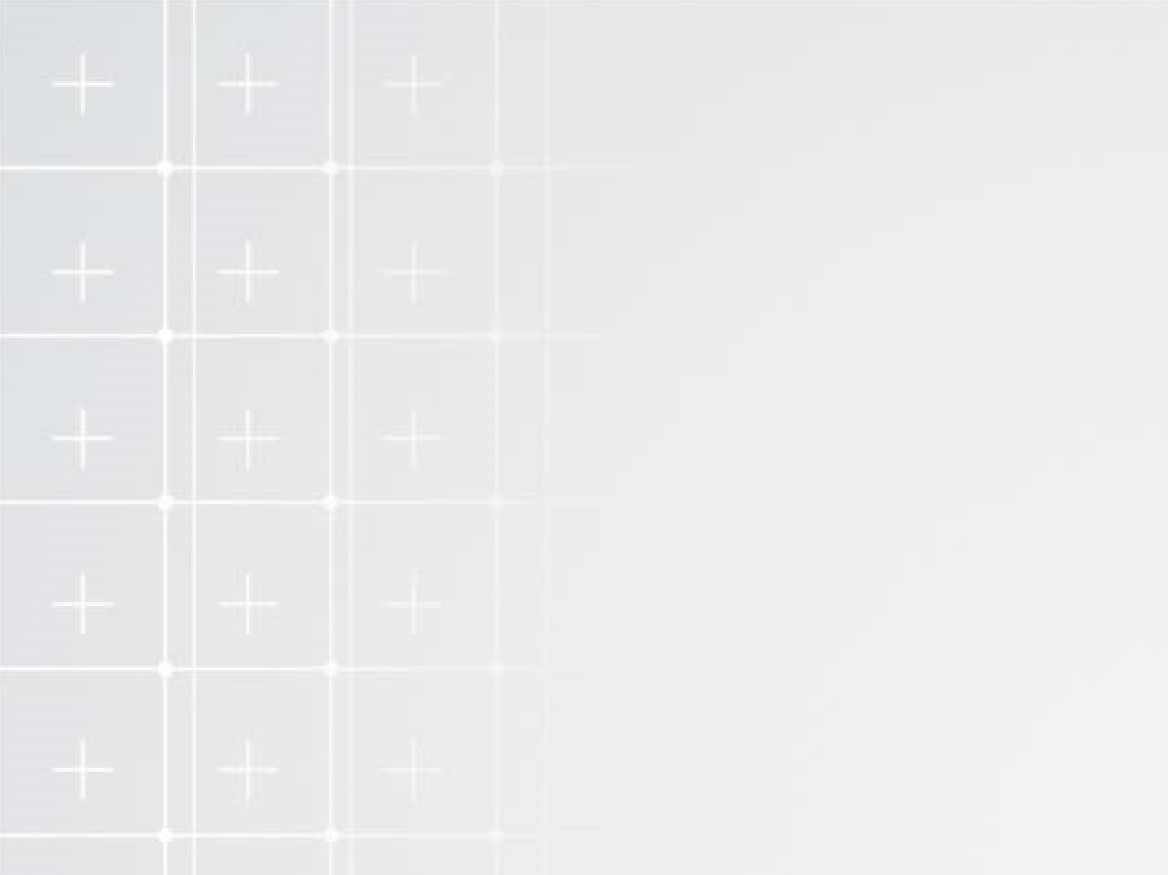 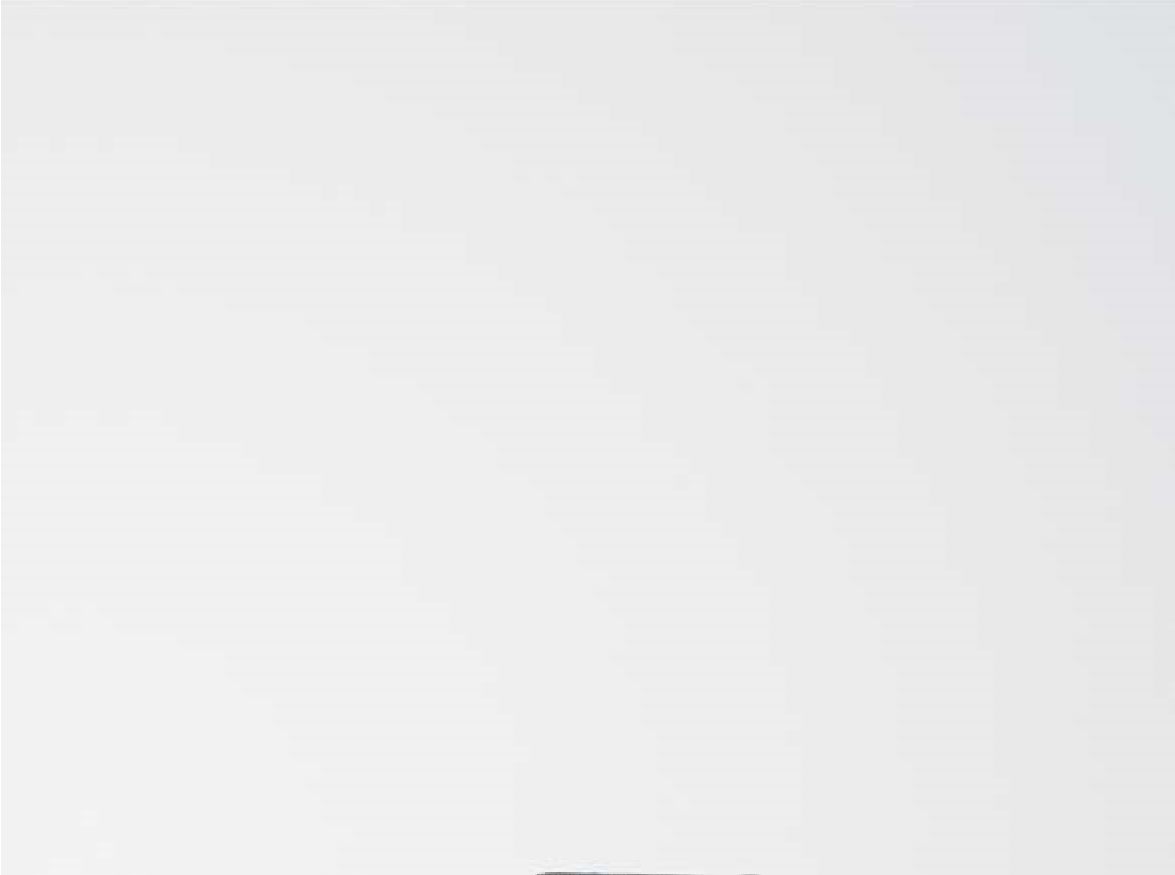 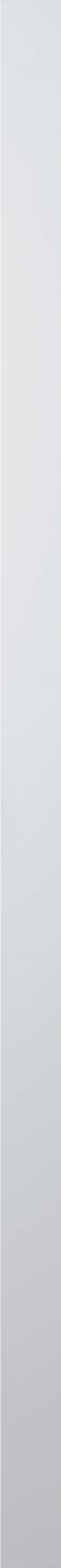 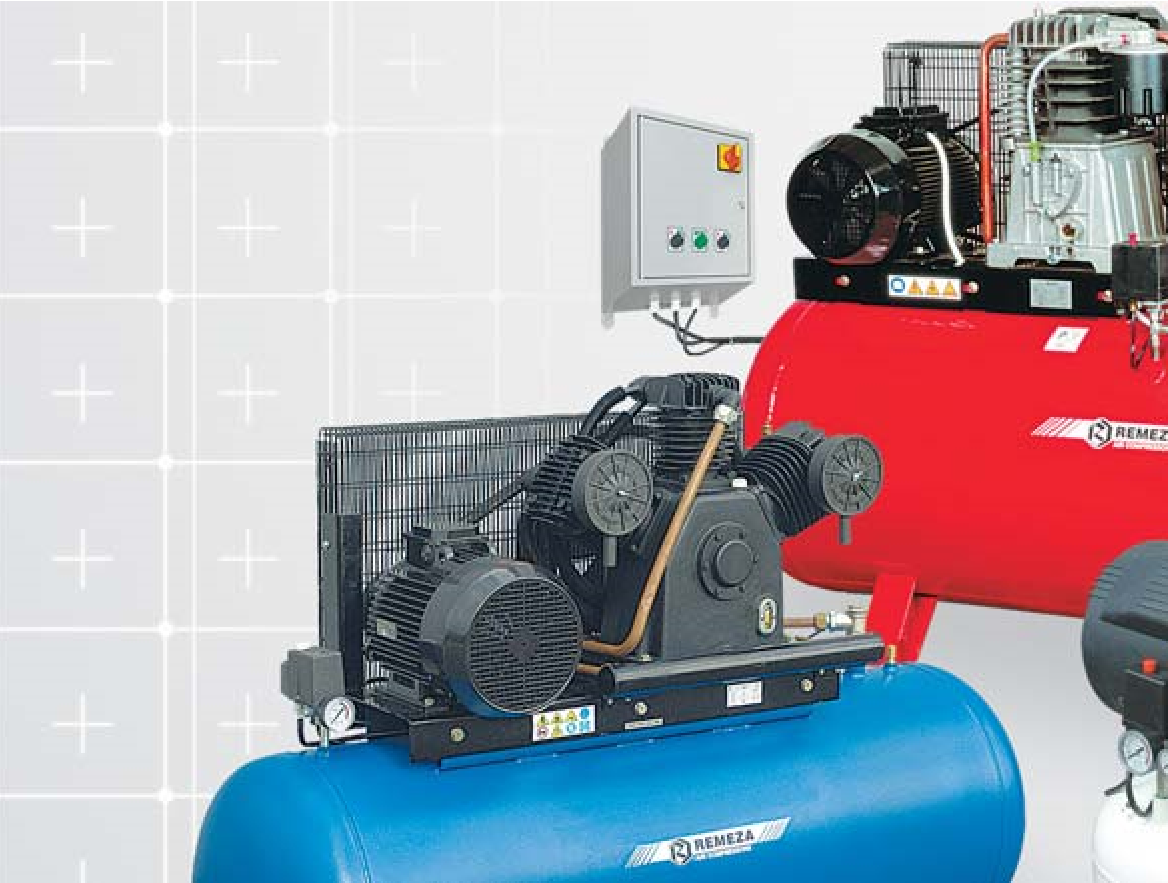 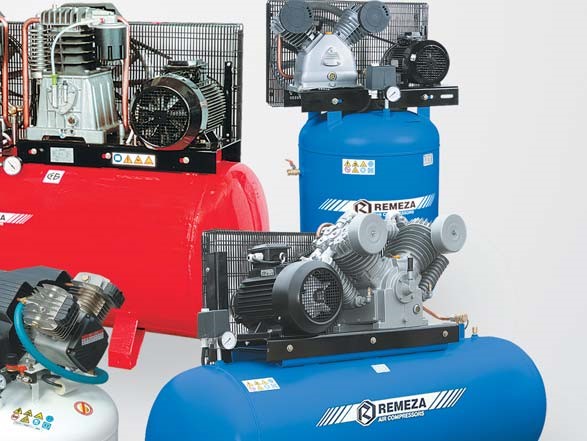 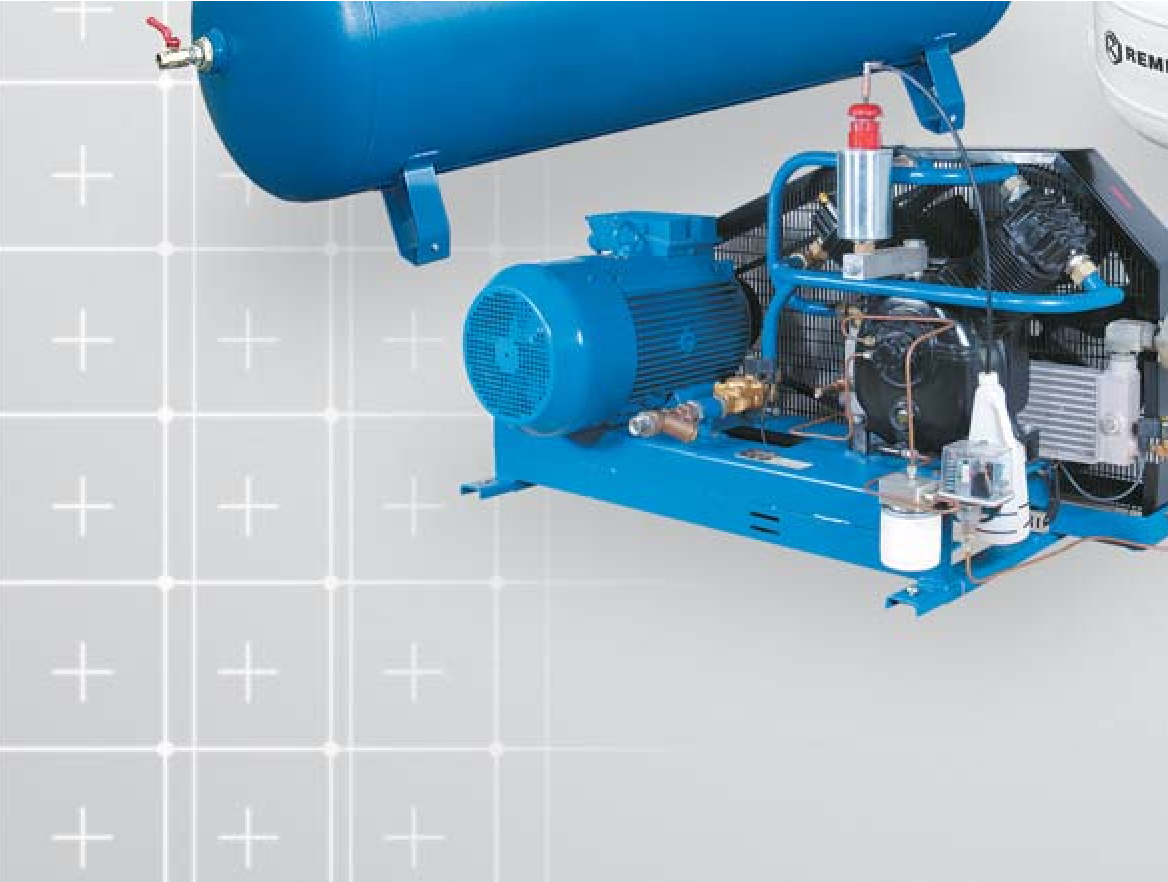 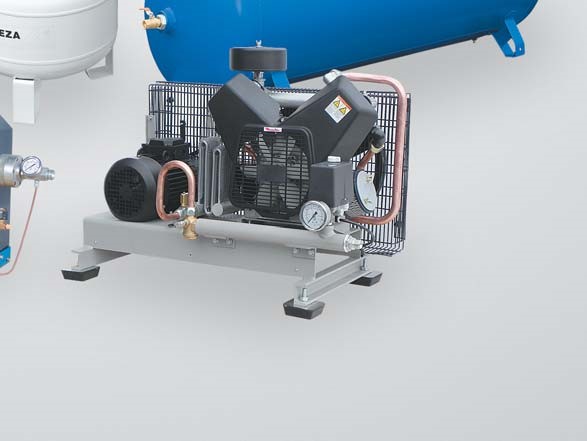 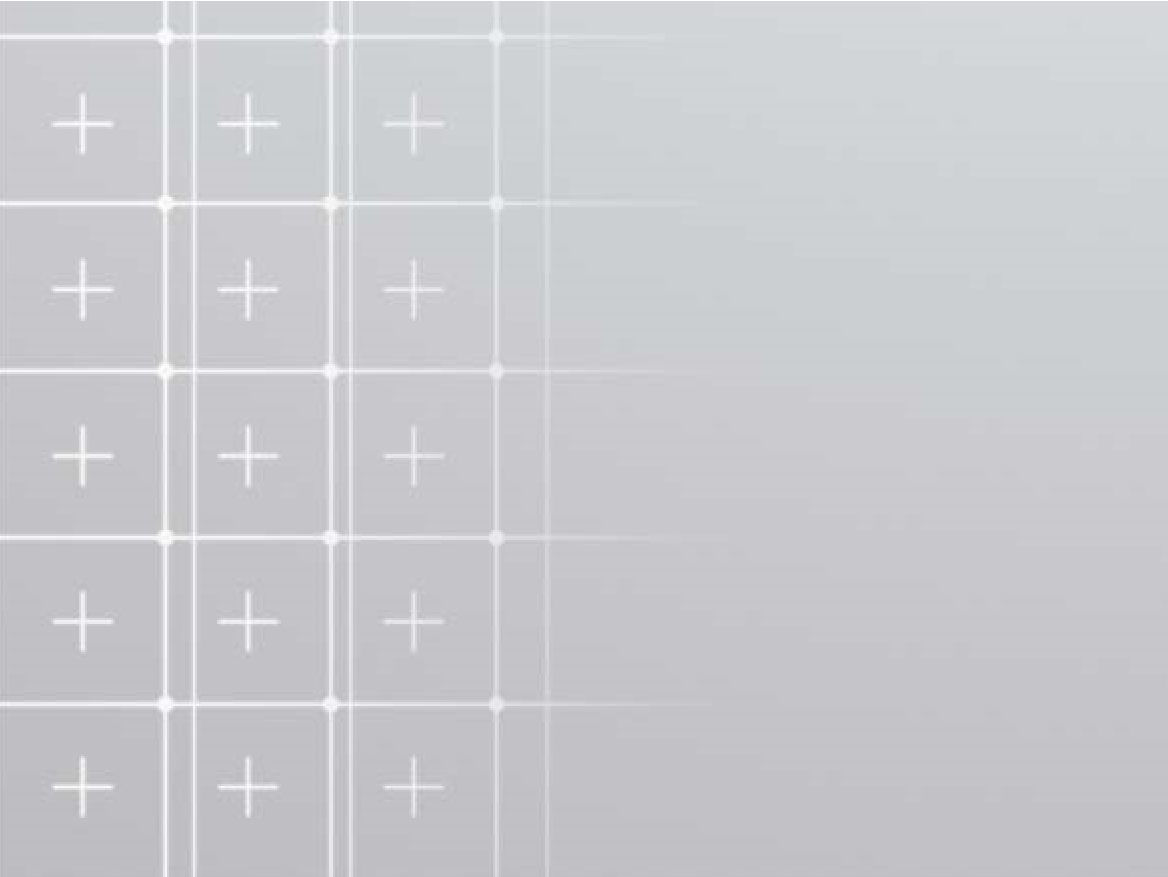 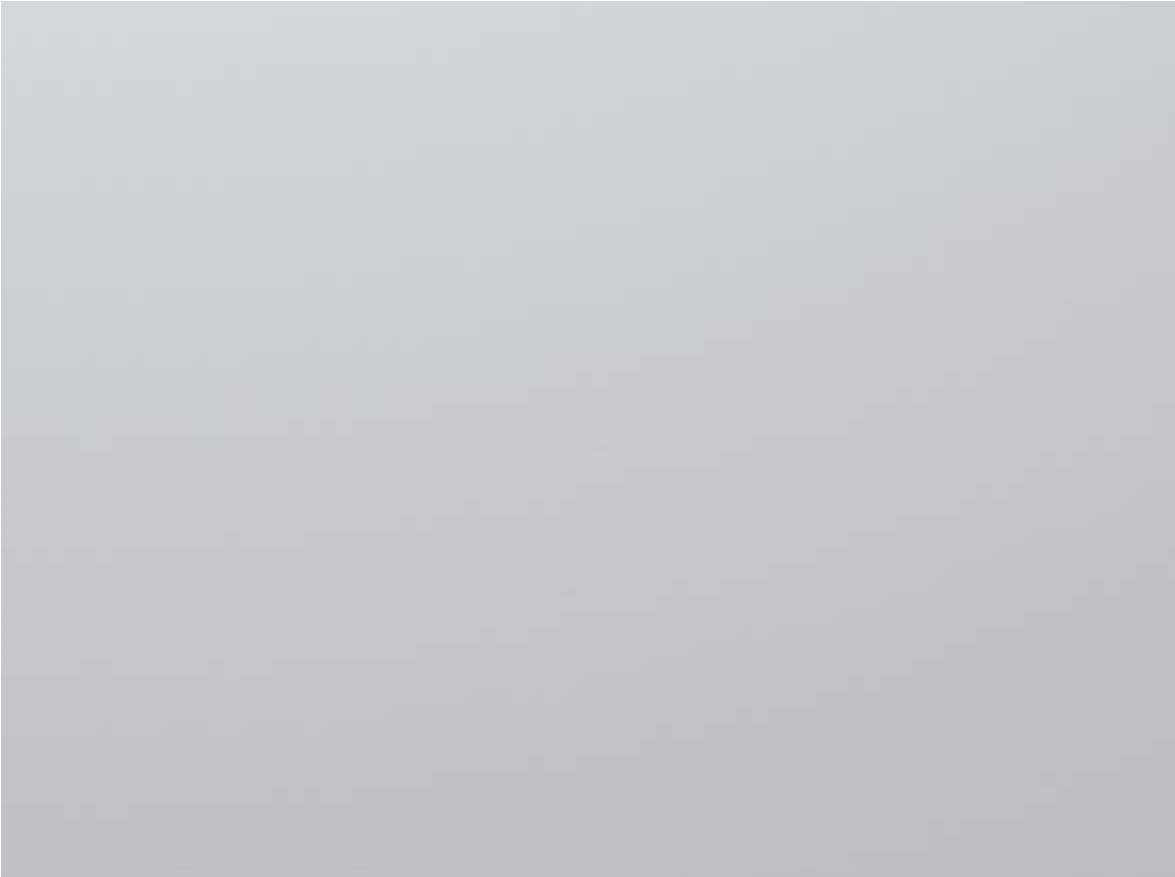 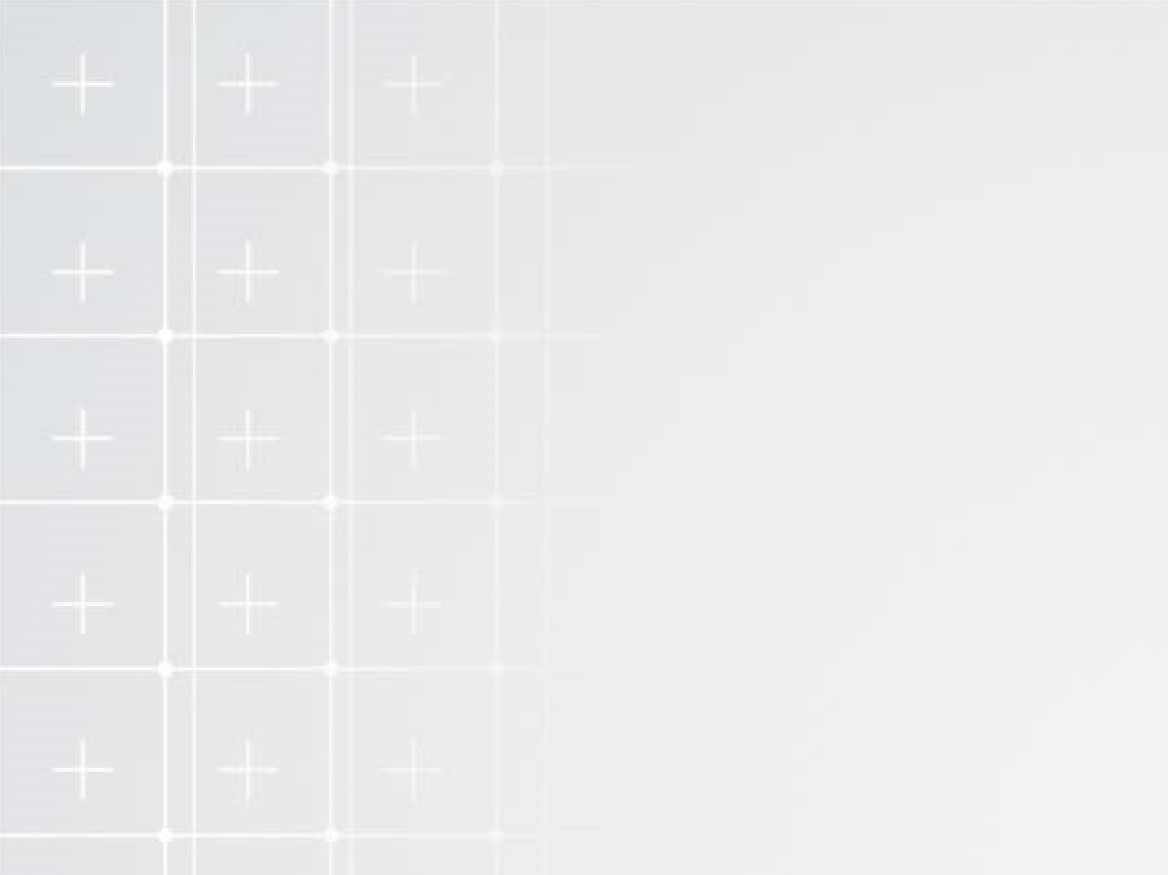 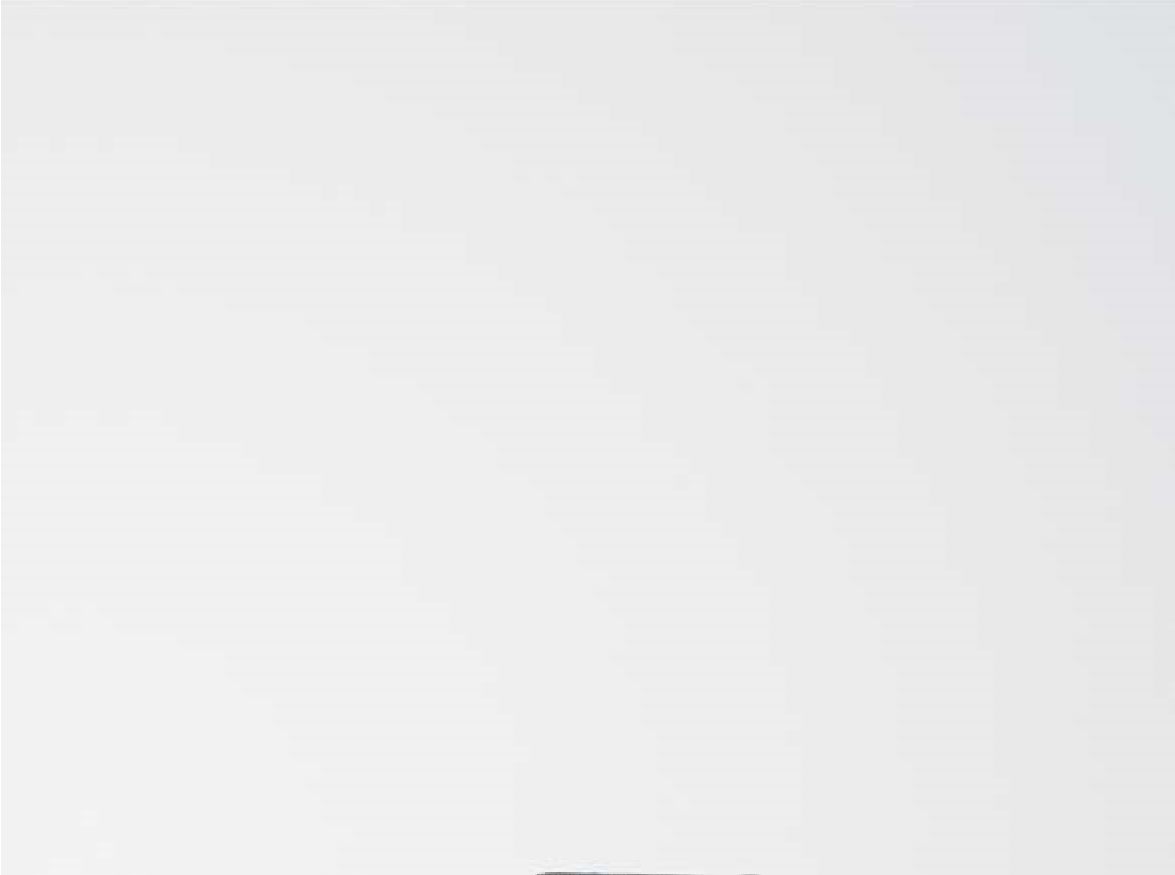 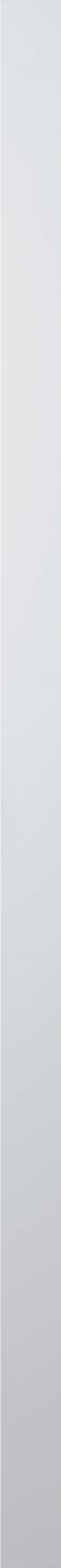 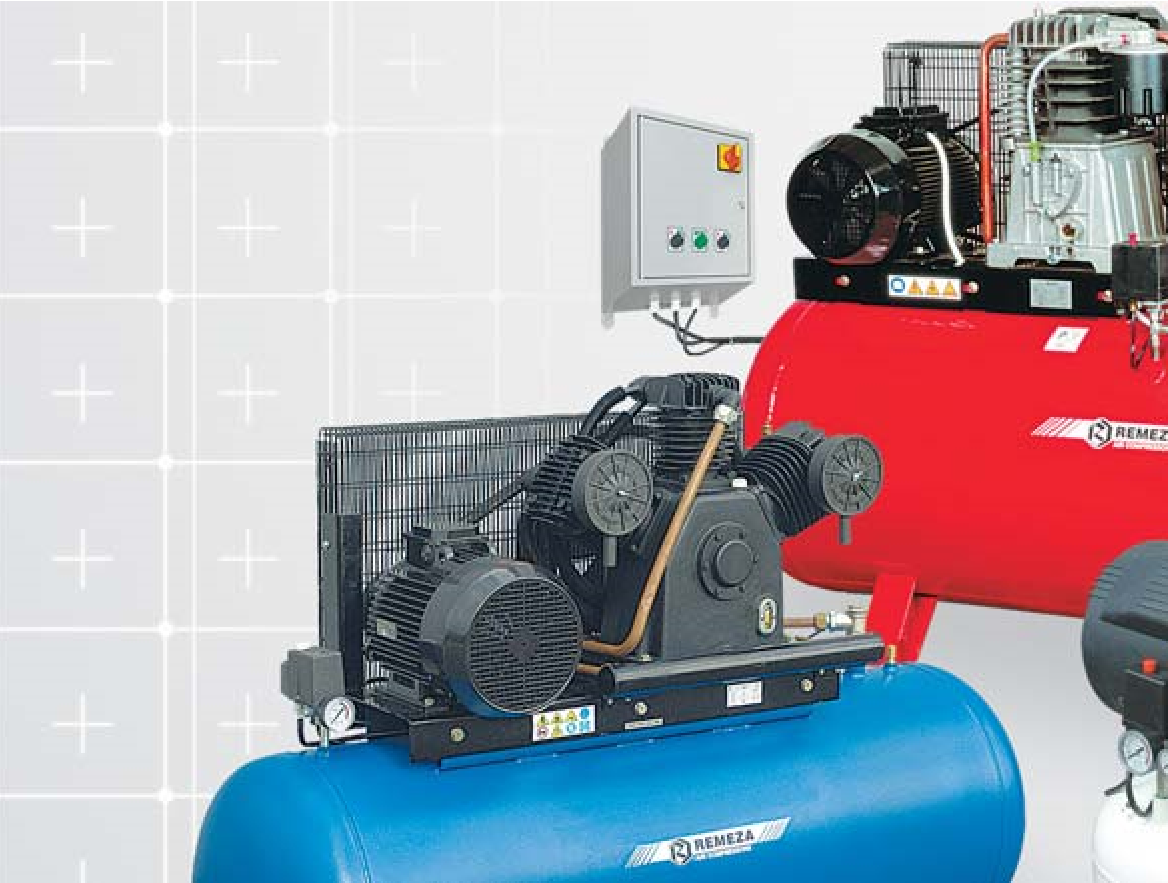 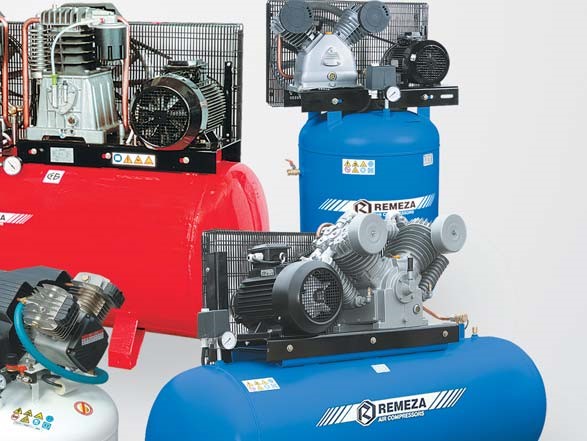 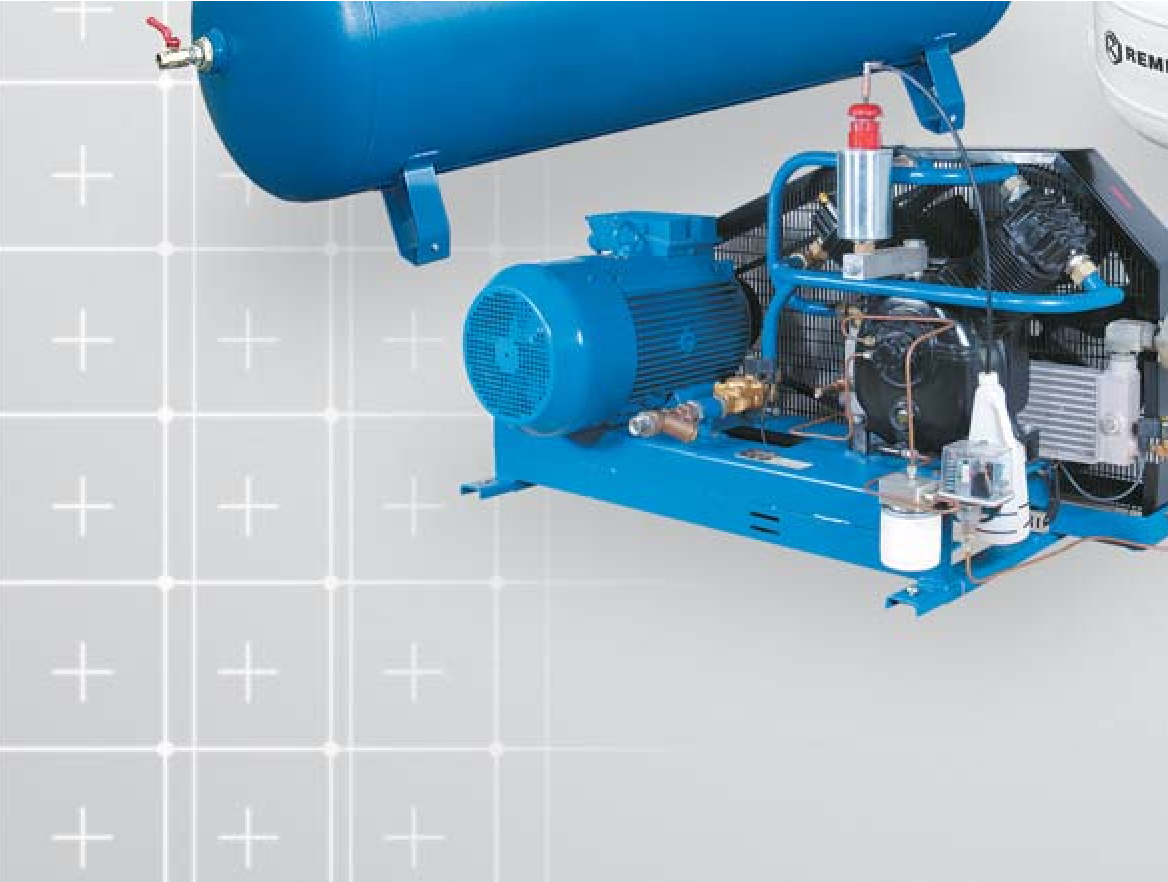 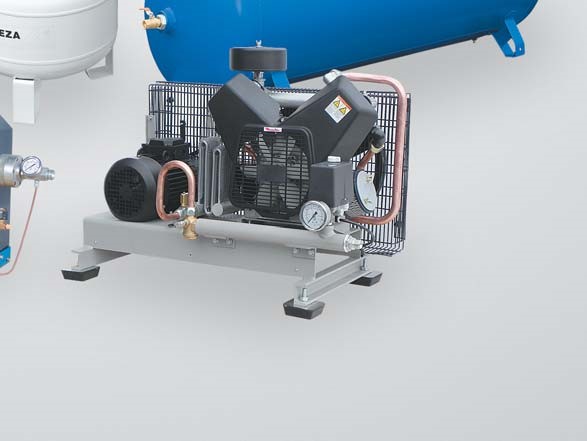 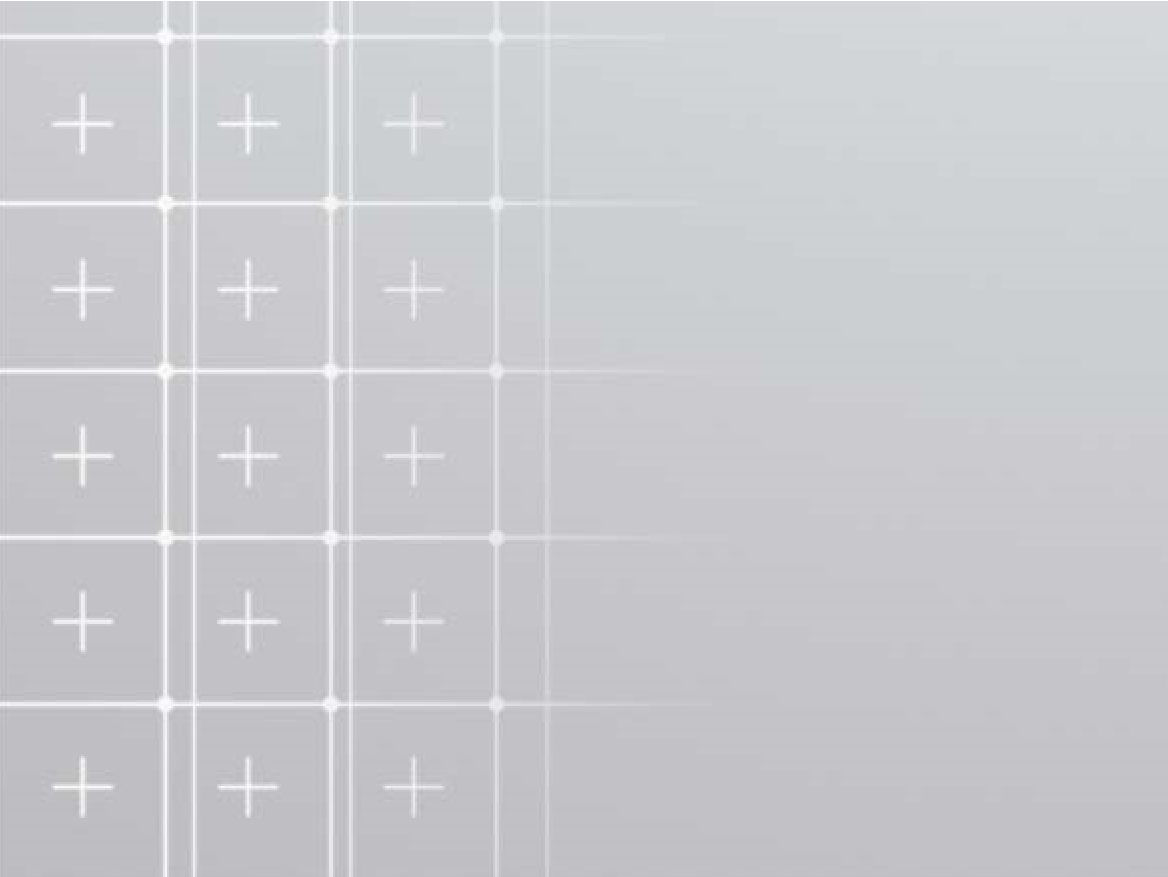 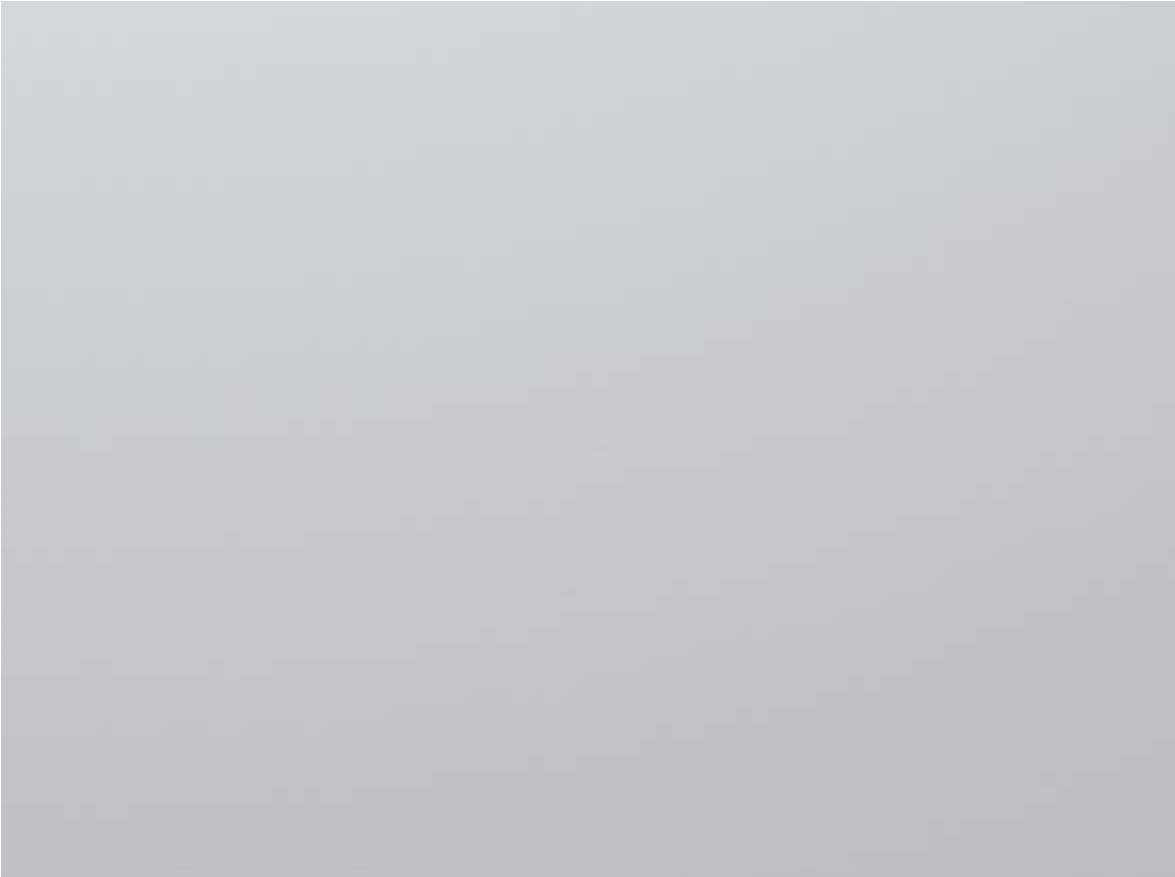 КОМПАНИЯ REMEZA ОСНОВАНА В 1989 ГОДУ. ОСНОВНАЯ ЦЕЛЬ: СОЗДАНИЕ НАДЕЖНОГО, ДОСТУПНОГО ПО ЦЕНЕ КОМПРЕССОРНОГО ОБОРУДОВАНИЯ С ИСПОЛЬЗОВАНИЕМ КОМПЛЕКТУЮЩИХ ЛУЧШИХ МИРОВЫХ ПРОИЗВОДИТЕЛЕЙ.В настоящее время выпускается широкий ассортимент компрессорного обрудования:Поршневые компрессоры общепромышленного назначения: давление от 8 до 16 бар, производительность 200÷3400 л/мин, мощность электродвигателя от 1,5 до 22,0 кВт.Поршневые безмасляные компрессоры общепромышленного назначения: давлением 7÷10 бар, производительность 105÷1250 л/мин, мощность электродвигателя 0,75÷11,0 кВт.Поршневые компрессоры среднего давления 30÷40 бар, производительность 500÷1200 л/мин, мощность электродвигателя 7,5÷15,0 кВт. Дожимающие поршневые компрессоры (бустеры) давление 25÷35 бар, производительность 2100÷5500 л/мин, мощность электродвигателя 15÷22 кВт.Винтовые маслозаполненные компресооры  с воздушным охлаждением: давление 5÷15 бар, производительность 450÷51600 л/мин, мощность электродвигателя 4÷315 кВт.Опции: встроенный осушитель (Д), частотный преобразователь (ВС), рекуперация тепла (К).Безмасляные винтовые компрессоры низкого давления 1,5÷2,5 бар, производительность 421÷1000 м3/ч, мощность электродвигателя 22÷75кВт.Специальные компрессоры поршневые и винтовые медицинского назначения. Опции: шумопоглащающий корпус, встроенный осушитель воздуха. Специальные винтовые маслозаполненные компрессоры с электроприводом для подвижного состава железнодорожного транспорта с температурой эксплуатации от -55°С до +55°С. Специальные винтовые и поршневые компрессоры для городского электротранспорта.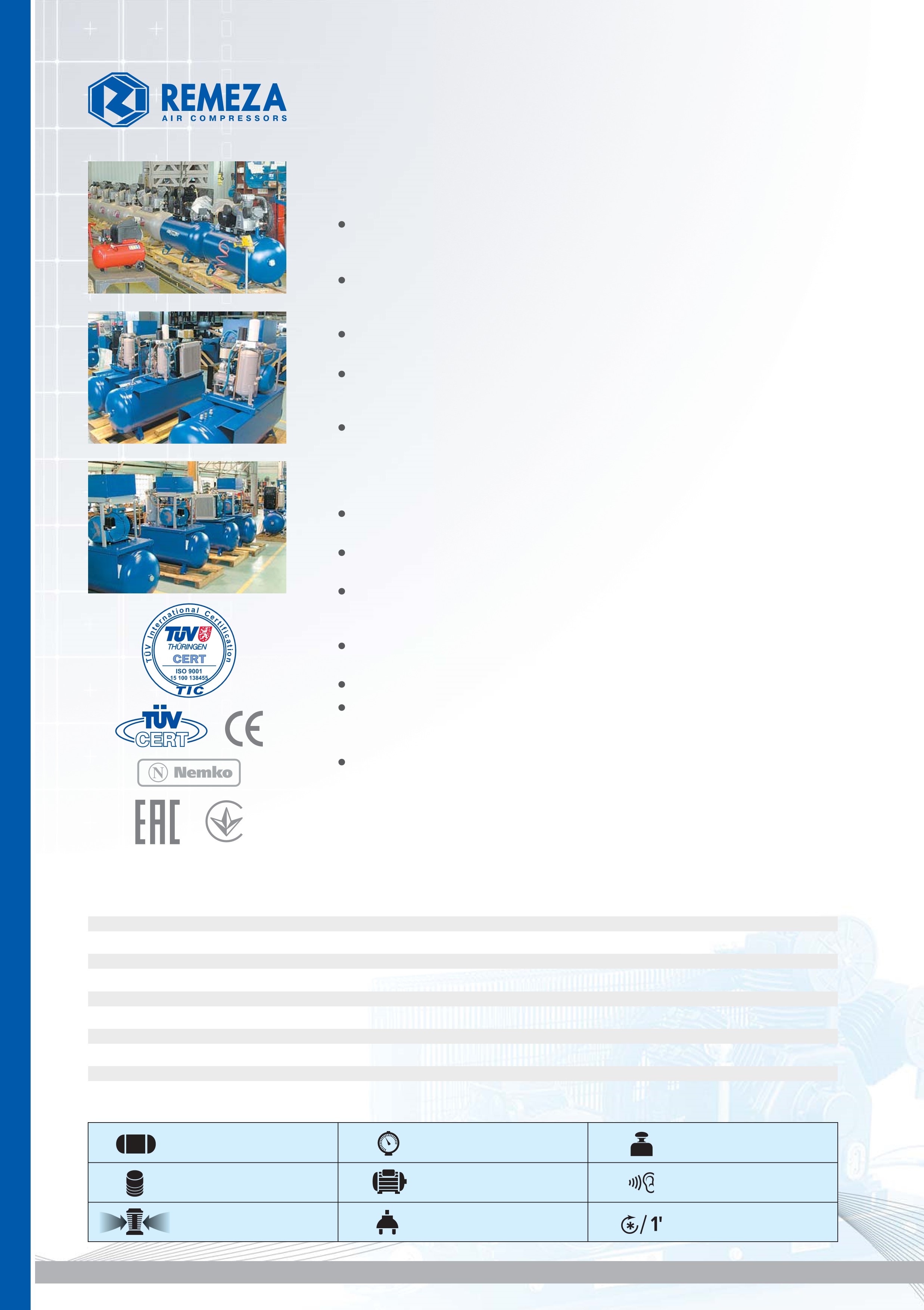 Передвижные дизельные компрессорные станции.Модульные винтовые компрессорные станции серии МКР, изготавливаются на базе 20-ти и 40-ка футовых контейнеров: давление до 40 бар, производительность до 102000 л/мин. Вертикальные ресиверы емкостью от 270 до 500 литров, давлением от 11 до 16 атм.Все оборудование сертифицировано на соответствия требованиям европейских норм, технических регламентов Таможенного Союза и Украины. Система менеджмента качества предприятия сертифицирована на соответствие международному стандарту ISO 9001-2008.СОДЕРЖАНИЕ КАТАЛОГАКомпрессоры серии «FIAC» .....................................................................................................................................................  3Компрессоры серии «REMEZA» .............................................................................................................................................  6Ресиверы серии «REMEZA» .....................................................................................................................................................  9Компрессоры серии «AIRCAST» ............................................................................................................................................ 10 Компрессоры с осушителем холодильного типа ............................................................................................................ 13Компрессоры передвижные с электрическим приводом ............................................................................................. 14Компрессоры передвижные с автономным приводом .................................................................................................. 14Компрессоры дожимные(бустеры) ..................................................................................................................................... 15Компрессоры среднего давления ........................................................................................................................................ 16Компрессоры безмасляные ................................................................................................................................................... 17УСЛОВНЫЕ ОБОЗНАЧЕНИЯ	Объем ресивера	Максимальноерабочее давление	Вес компрессора	Цилиндры / ступени	Мощностьэлектродвигателя	Уровень шума	Производительность	Питание	Количество оборотовв минутупо всасываниюПЕРЕДОВЫЕ ТЕХНОЛОГИИ В ОБЛАСТИ СЖАТОГО ВОЗДУХА     |     WWW.REMEZA.COM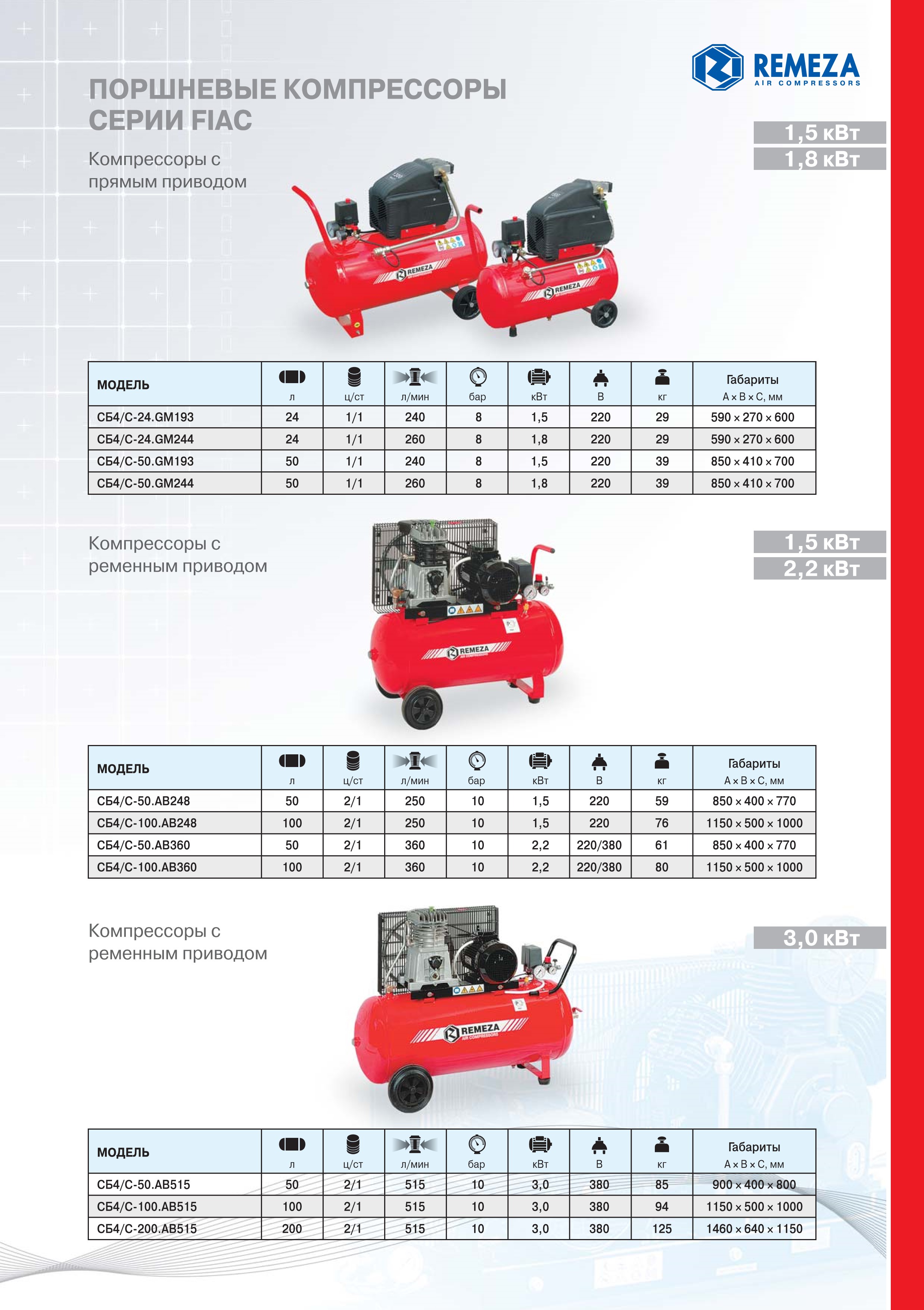 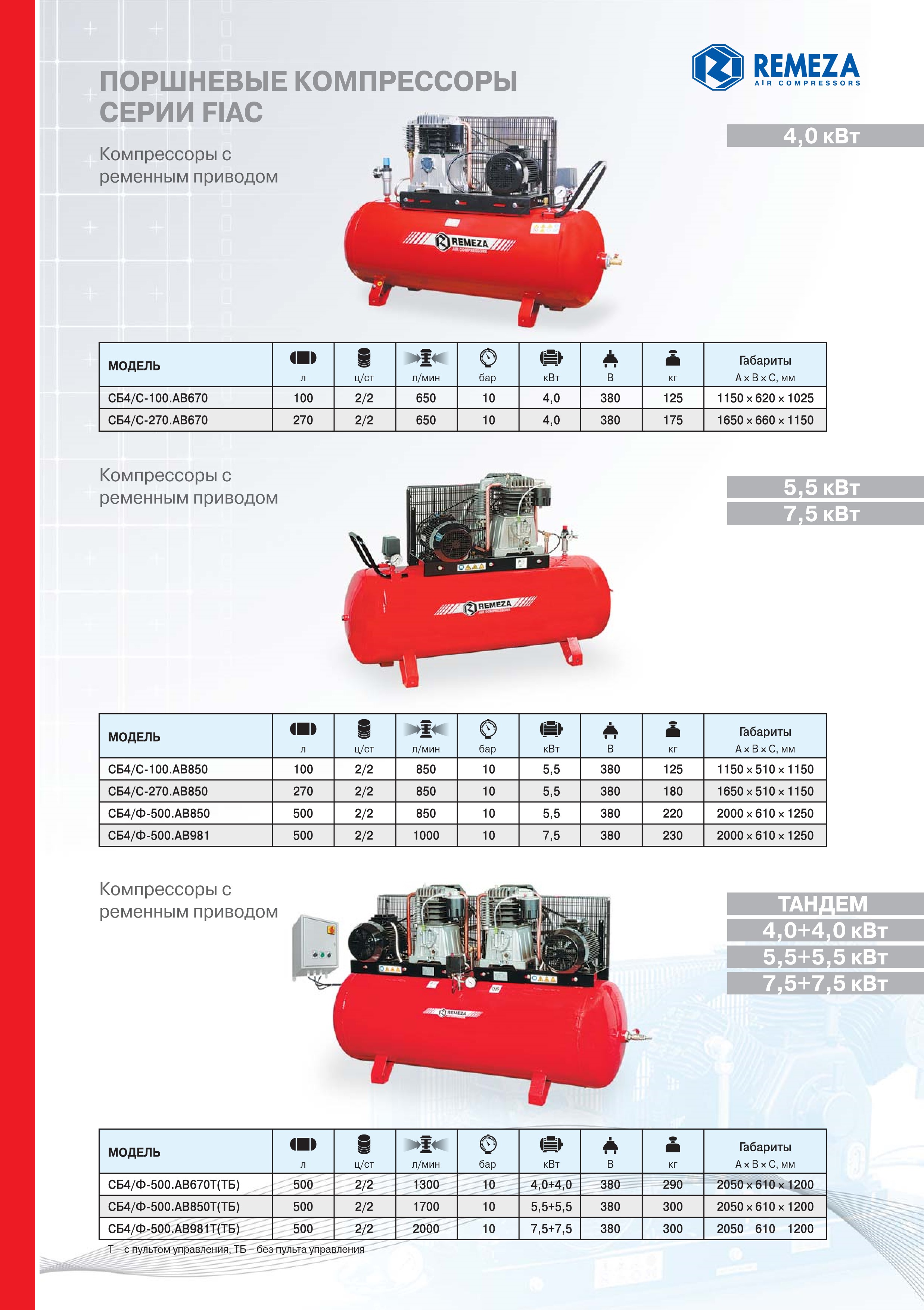 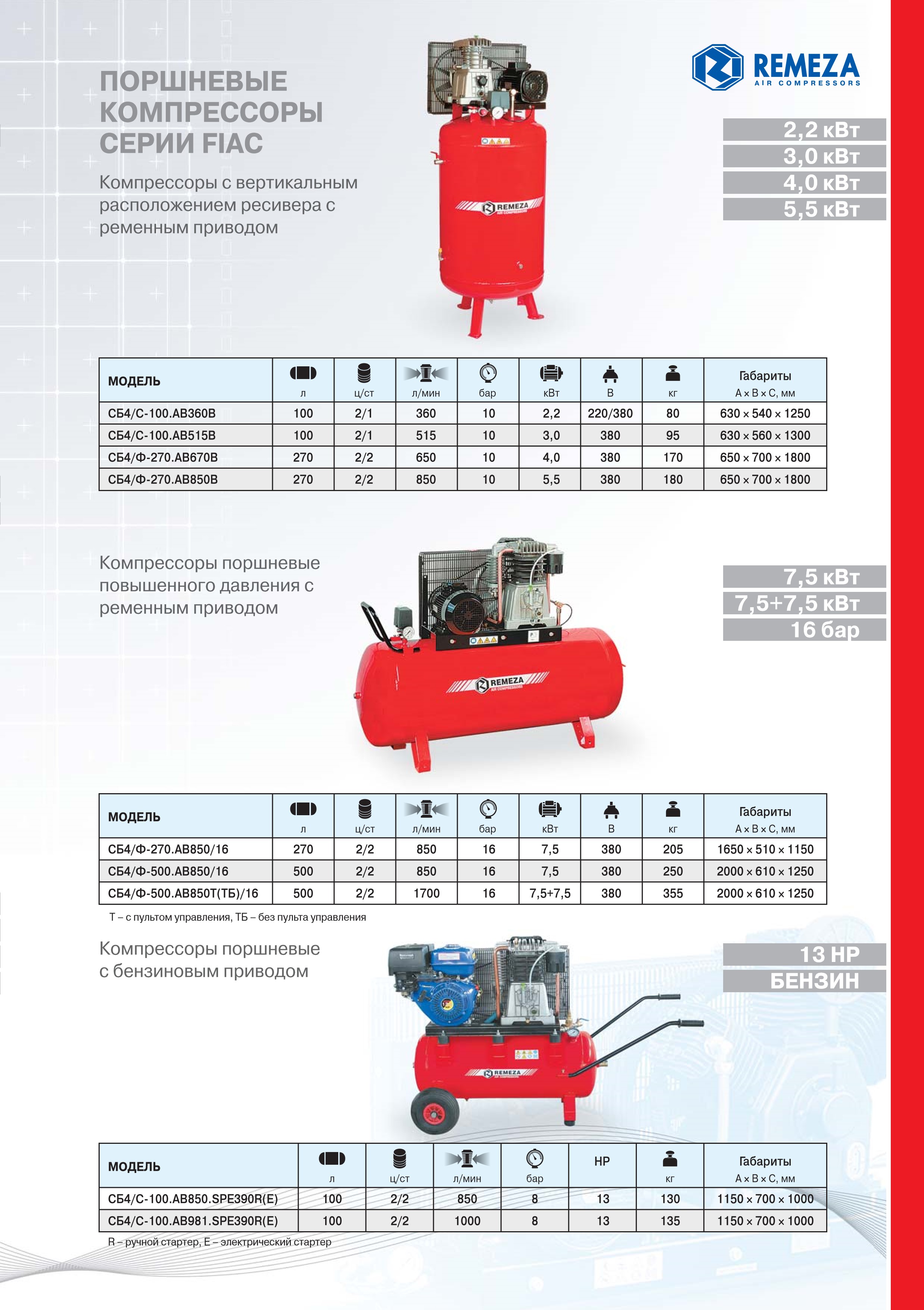 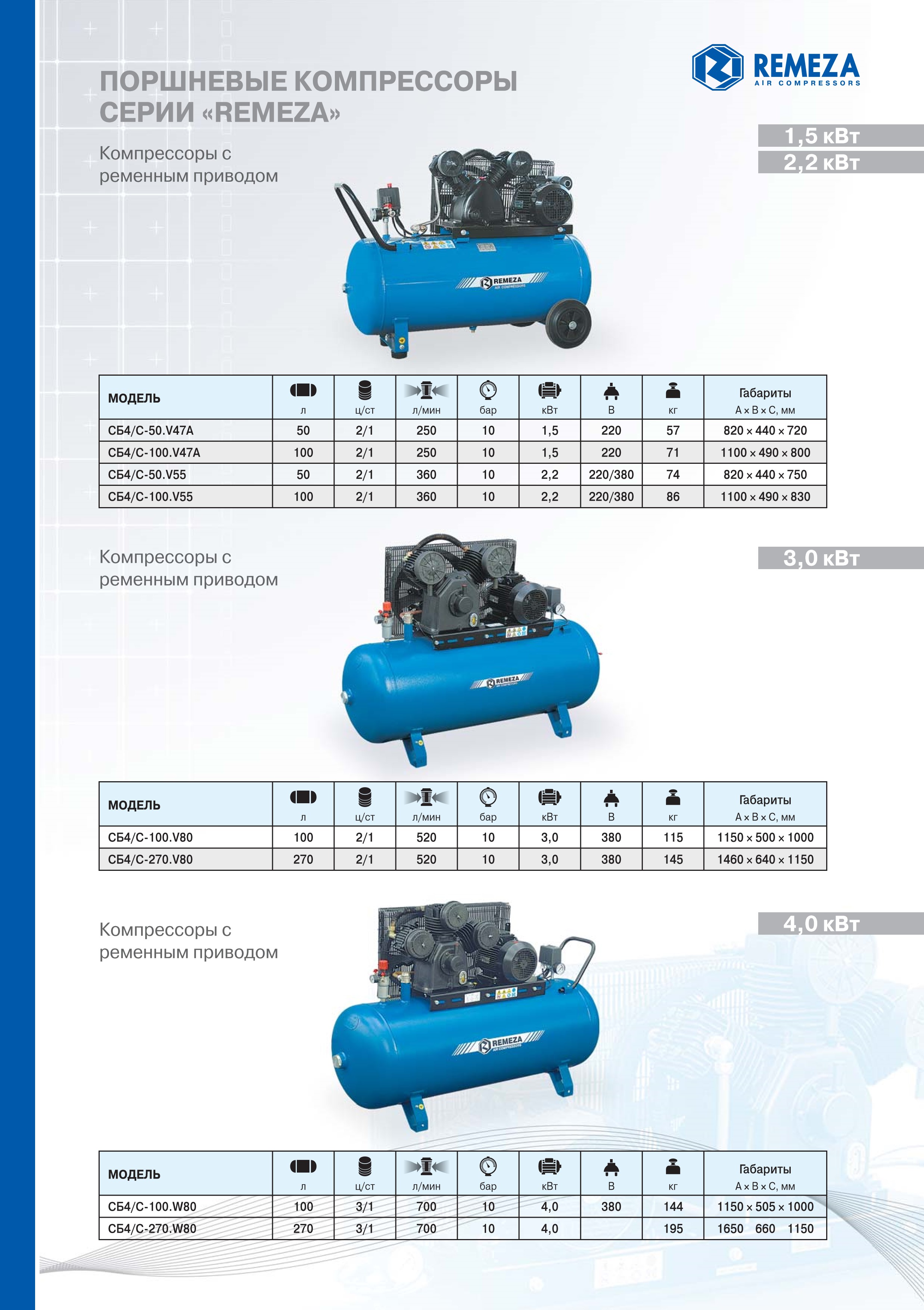 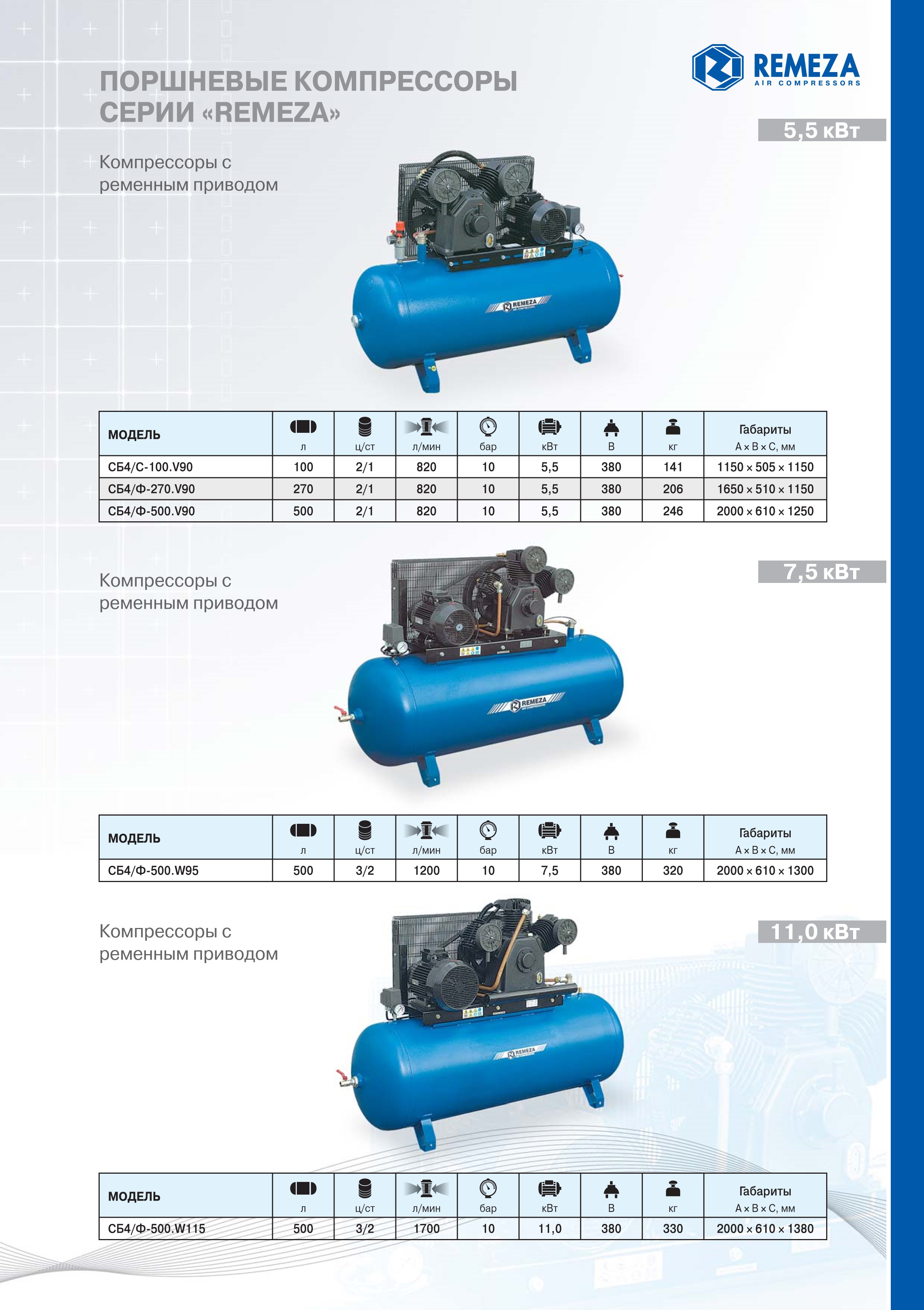 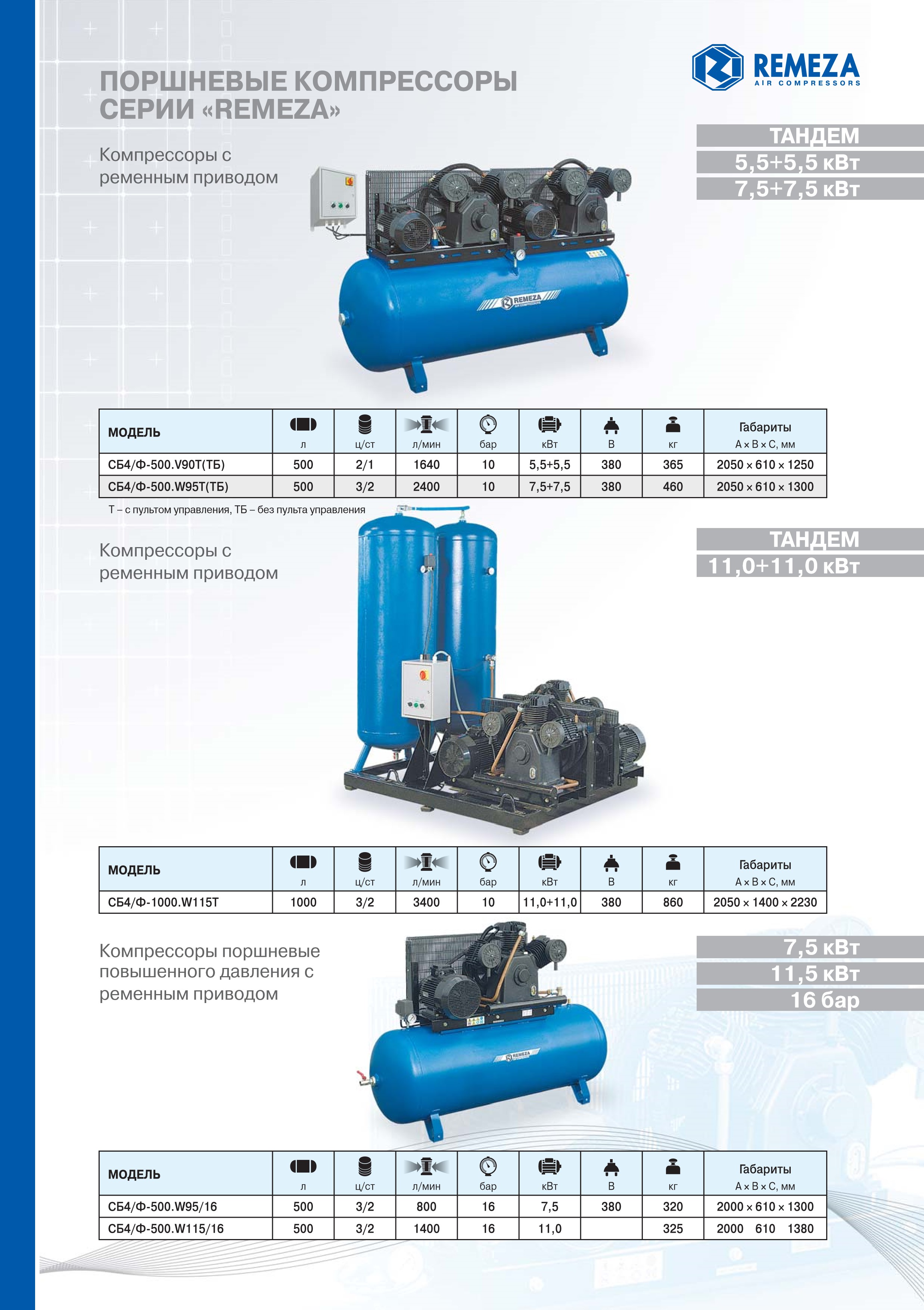 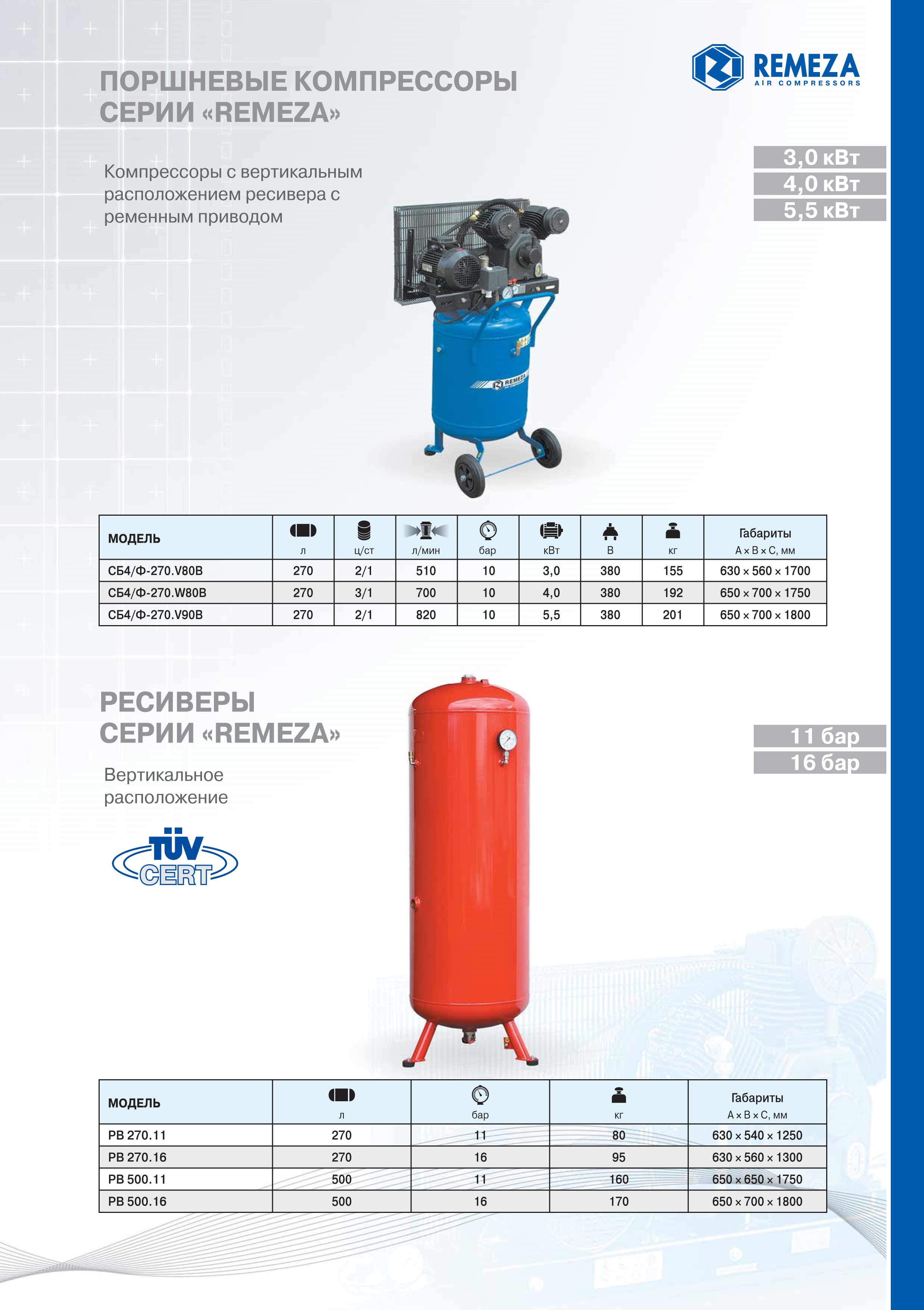 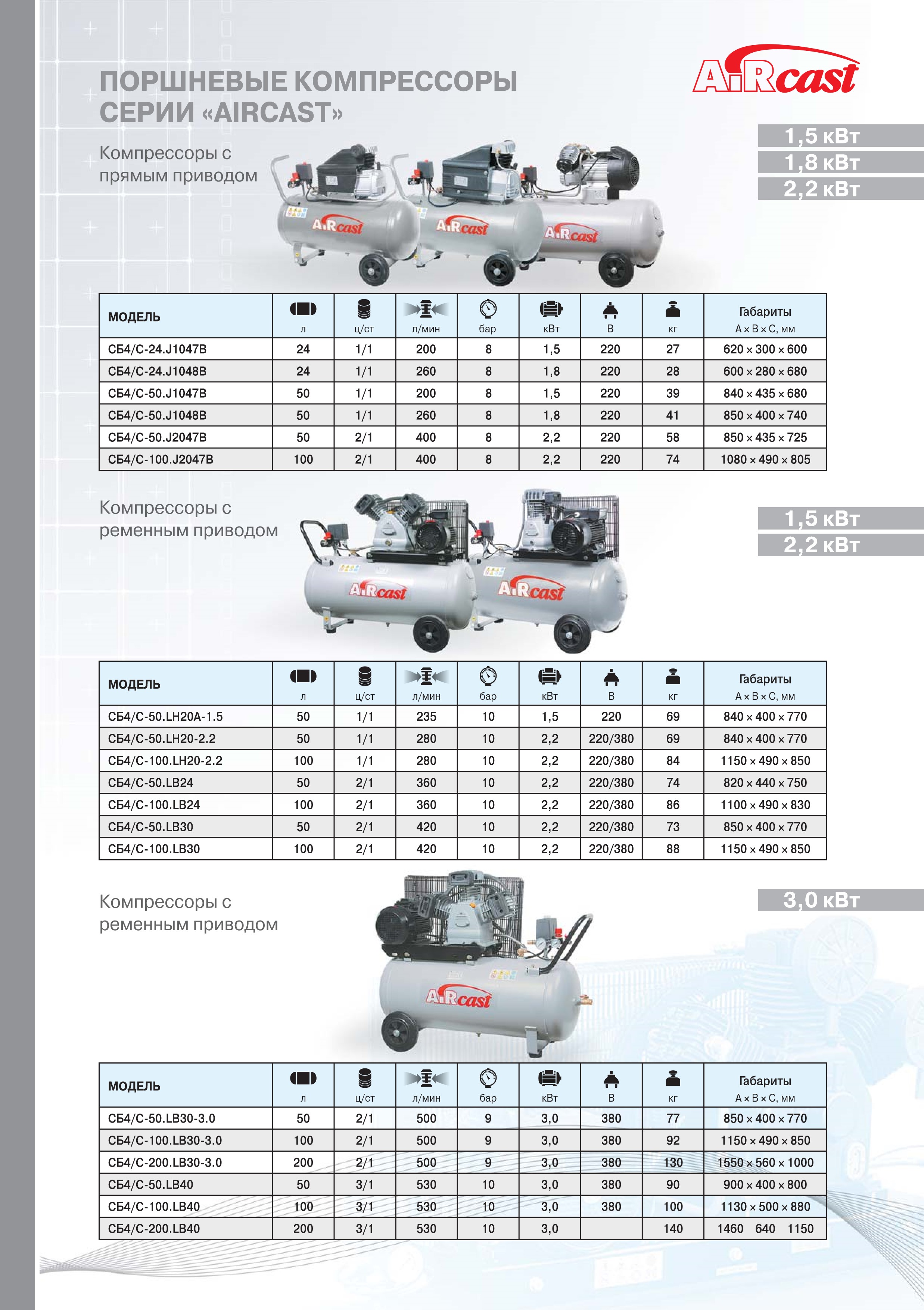 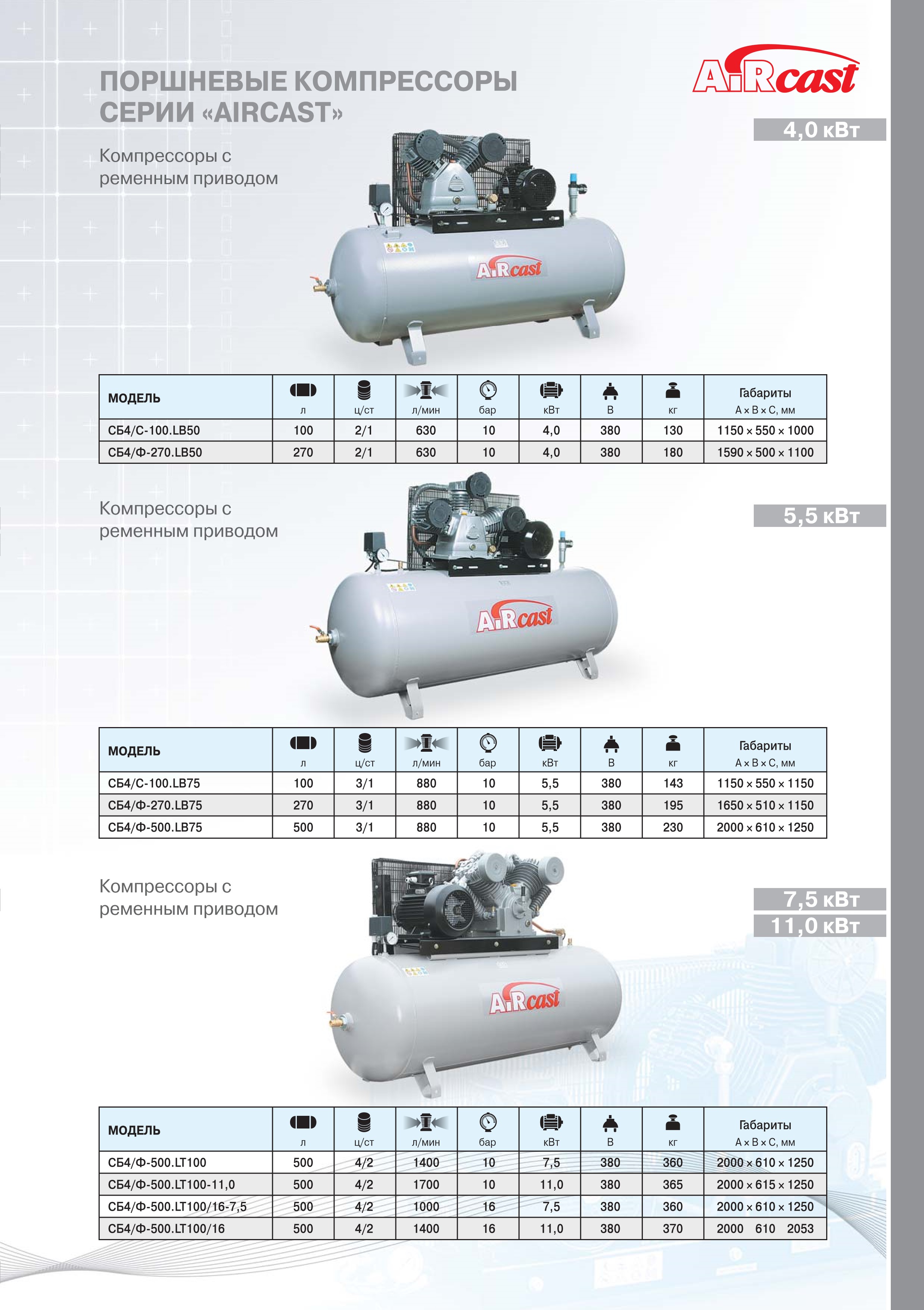 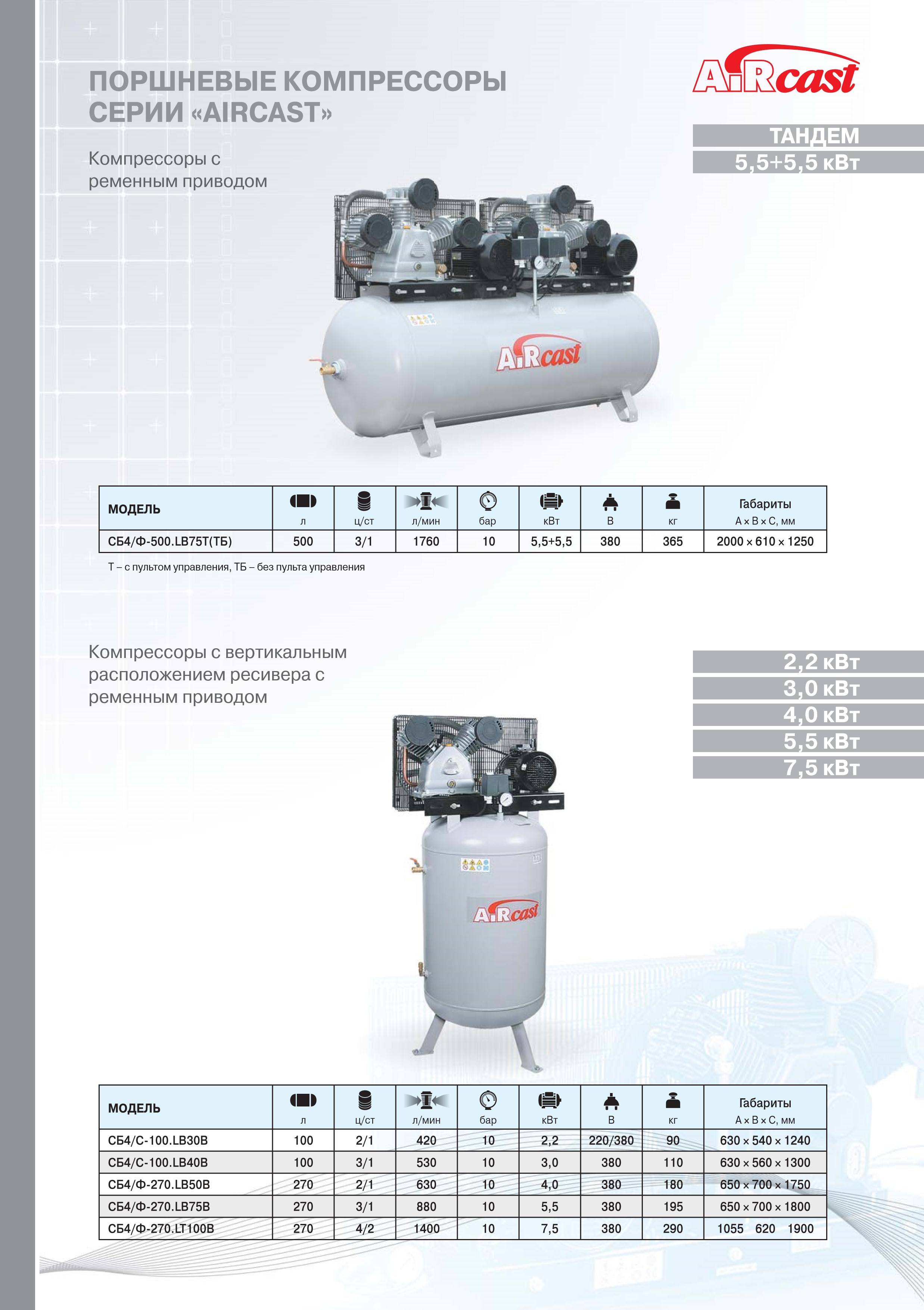 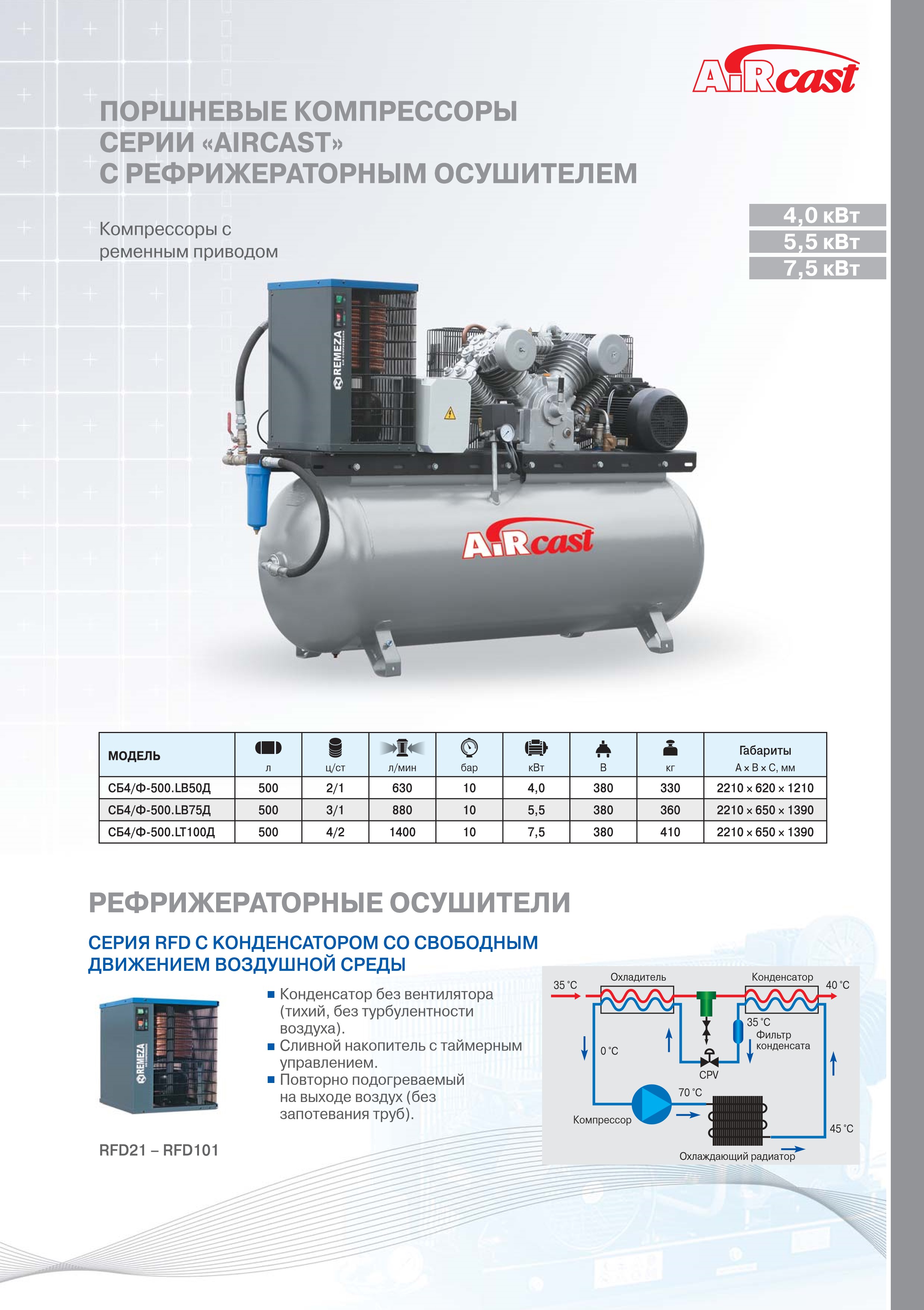 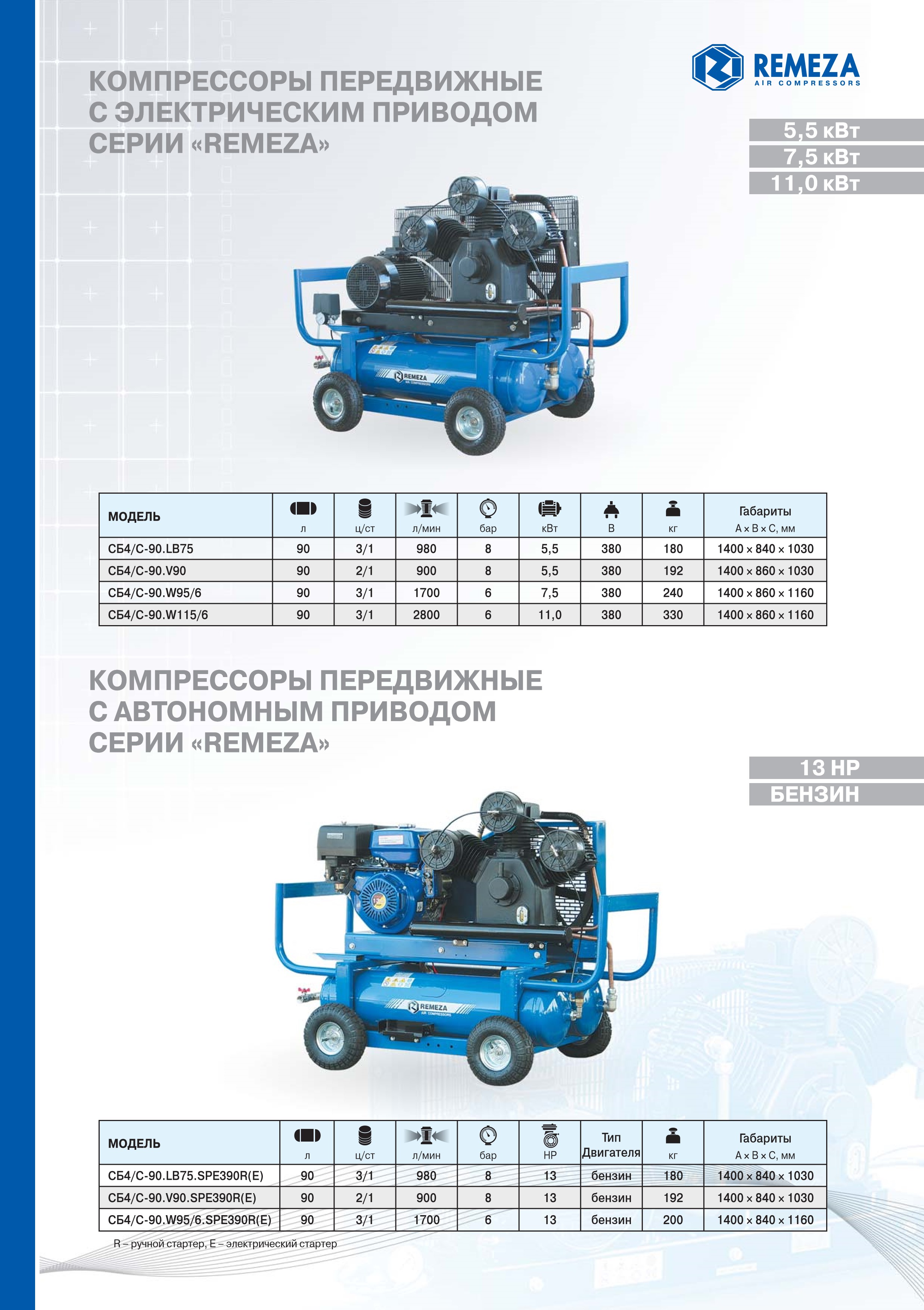 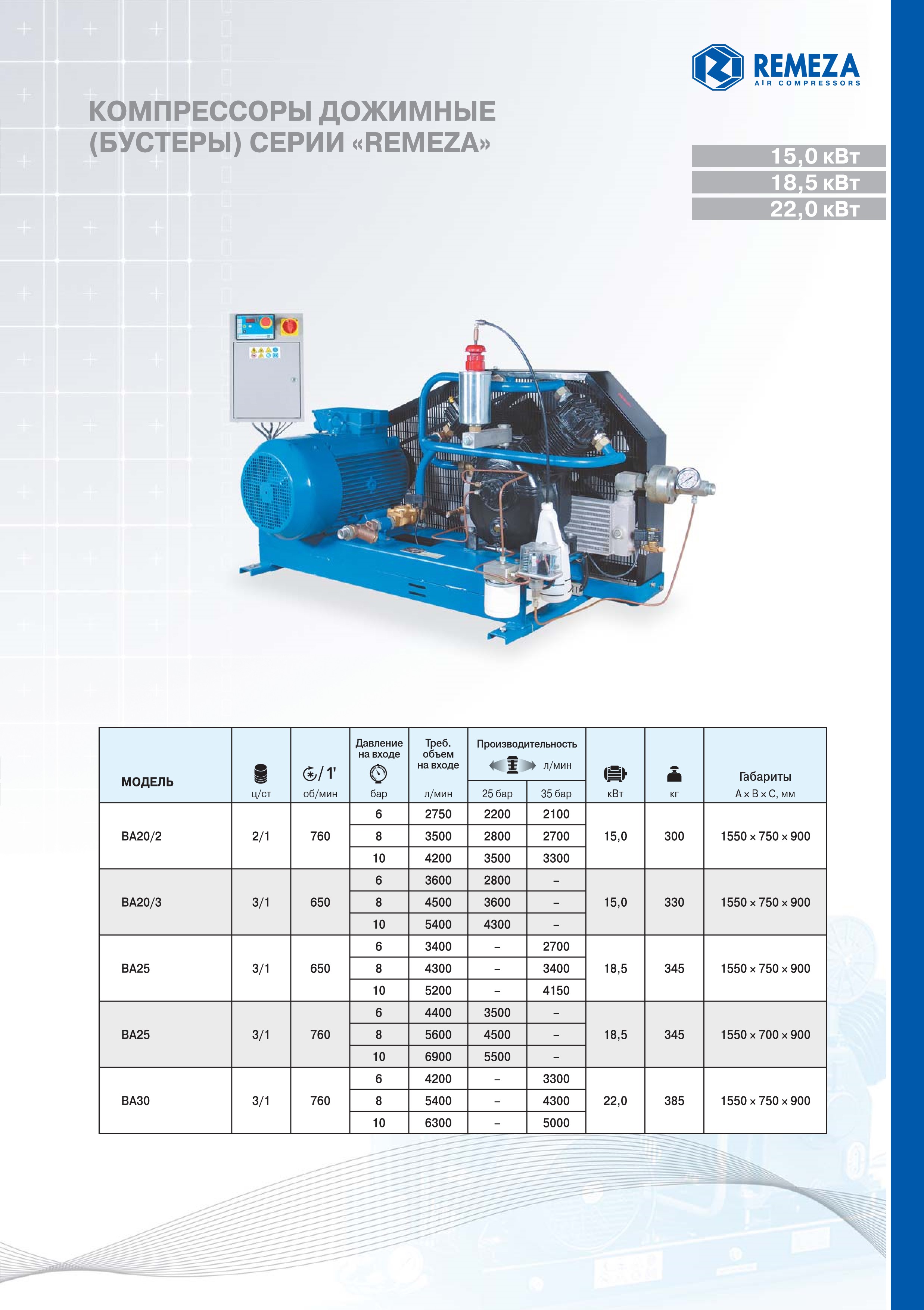 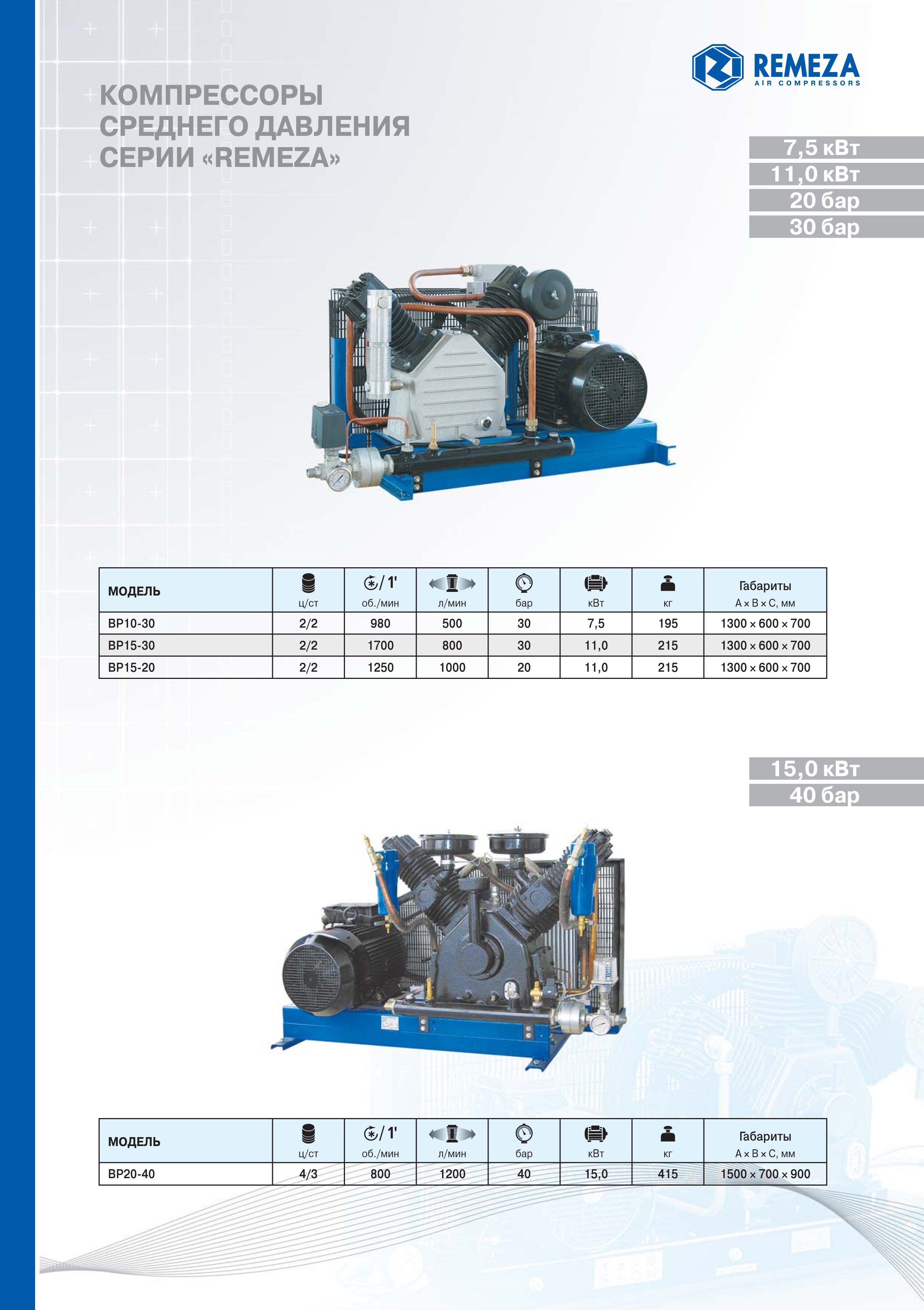 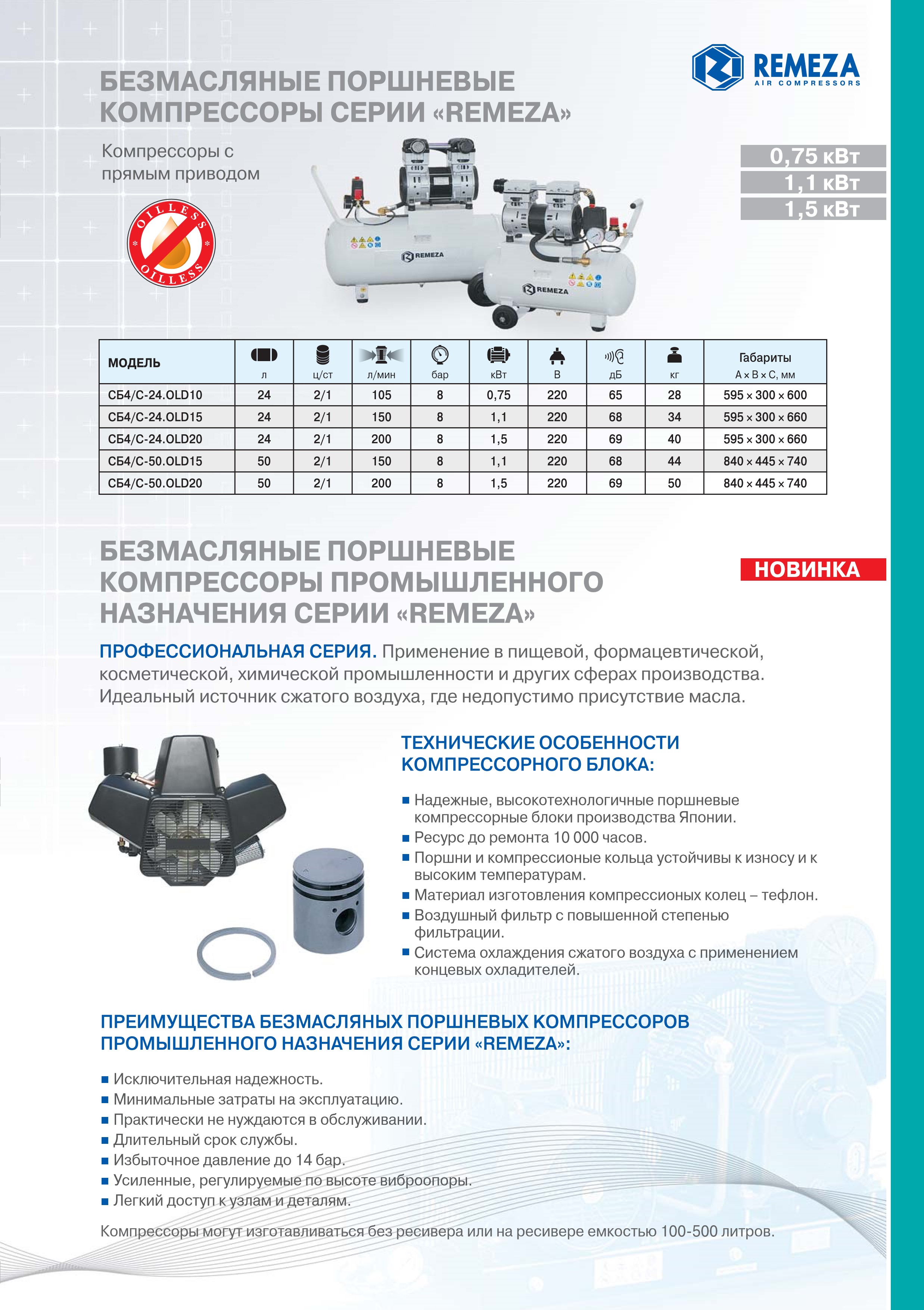 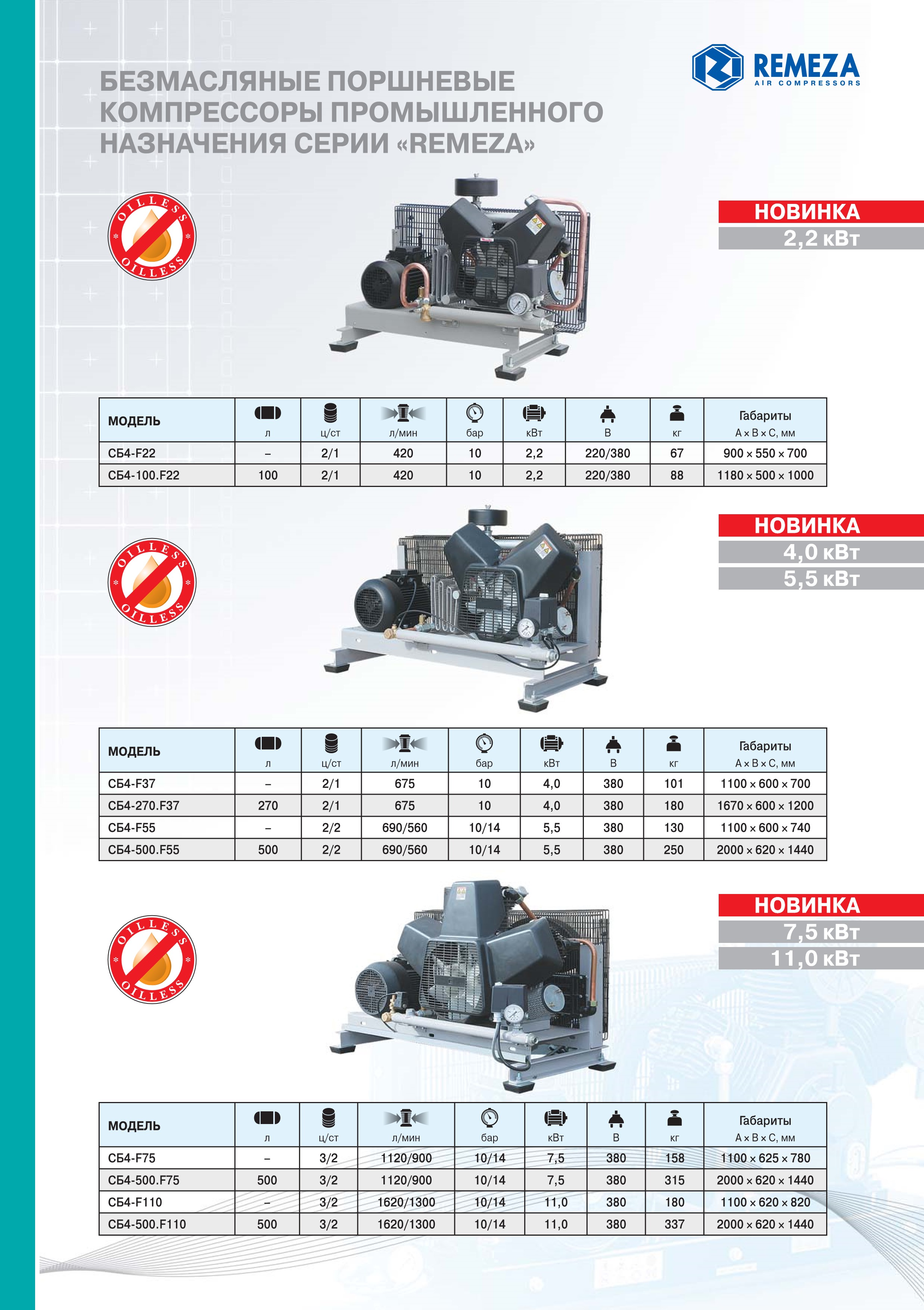 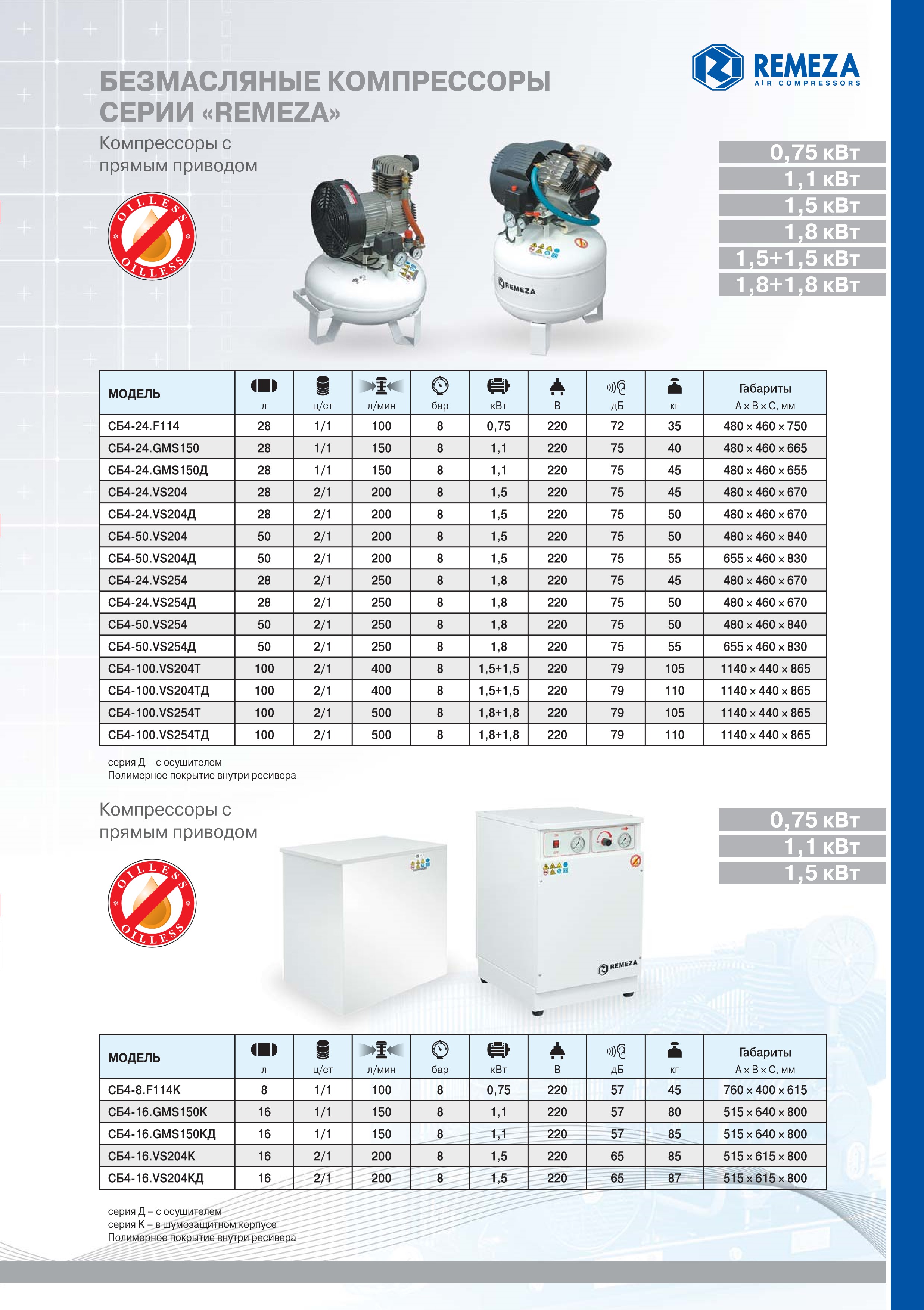 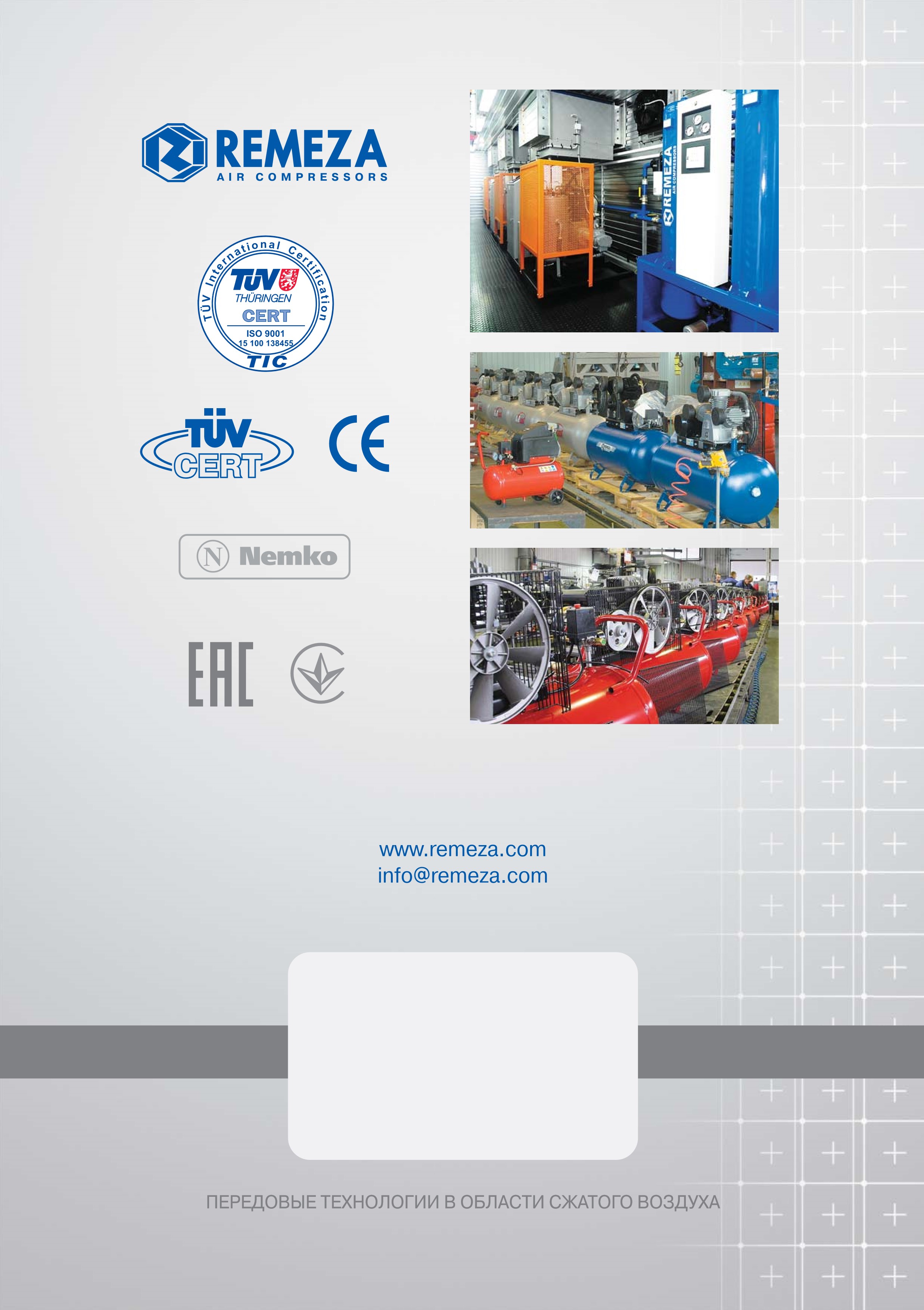 